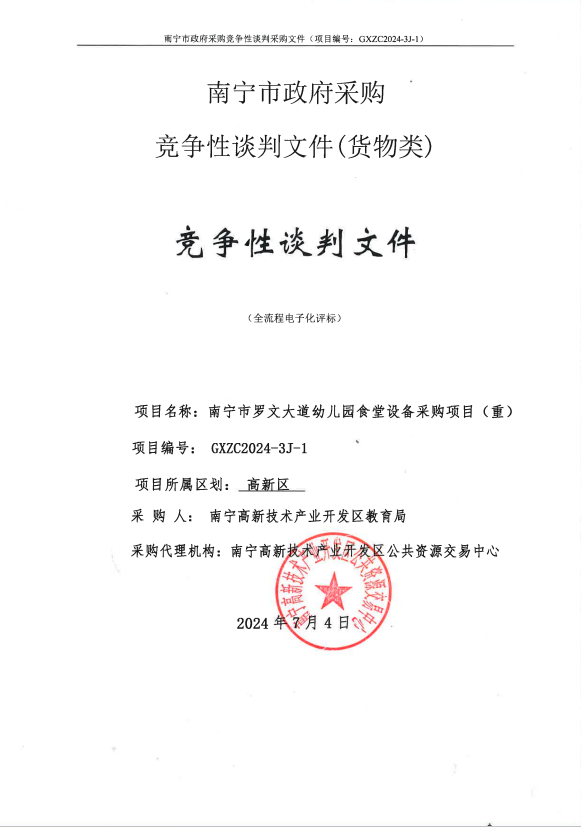 目   录第一章 竞争性谈判公告	2第二章 采购需求	6第三章 供应商须知	38第一节 供应商须知前附表	38第二节 供应商须知正文	43一、总则	43二、谈判文件	45三、响应文件的编制	46四、评审及谈判	48五、成交及合同	49六、验收	52七、其他事项	52第四章  评审程序、评审方法和成交标准	54第一节 评审程序和评审方法	54第二节 评审原则	58第三节 评标报告	59第四节 评审过程的保密与录像	59第五章 响应文件格式	60第一节 封面格式	61第二节 资格证明文件格式	62第三节 商务技术文件格式	70第四节 报价文件格式	85第五节 其他文书、文件格式	91第六章  合同文本	93第一部分 合同书	96第二部分 合同一般条款	100第三部分  合同专用条款	105第七章 质疑、投诉材料格式	108第一章 竞争性谈判公告一、项目基本情况项目编号：GXZC2024-3J-1项目名称：南宁市罗文大道幼儿园食堂设备采购项目（重）预算金额：700000采购需求： 合同履行期限：自合同签订之日起7日内交货并安装调试使用。本项目是否接受联合体响应：□是/☑否。二、供应商的资格条件1.满足《中华人民共和国政府采购法》第二十二条规定2.落实政府采购政策需满足的资格要求：非专门面向中小企业采购的项目3.本项目的特定资格要求：无4.本项目的特定条件：无5.单位负责人为同一人或者存在直接控股、管理关系的不同供应商，不得参加同一合同项下的政府采购活动。为本项目提供过整体设计、规范编制或者项目管理、监理、检测等服务的供应商，不得再参加本项目上述服务以外的其他采购活动。6.对在“信用中国”网站(www.creditchina.gov.cn) 、中国政府采购网(www.ccgp.gov.cn)被列入失信被执行人、重大税收违法案件当事人名单、政府采购严重违法失信行为记录名单及其他不符合《中华人民共和国政府采购法》第二十二条规定条件的供应商，不得参与政府采购活动。三、获取竞争性谈判文件时间：自公告发布之日起。获取方式：网上下载。本项目不发放纸质采购文件，供应商可自行在“政采云”平台（http：//www.zcygov.cn）下载采购文件（操作路径：登录“政采云”平台-项目采购-获取采购文件-找到本项目-点击“申请获取采购文件”），电子响应文件制作需要基于“政采云”平台（http：//www.zcygov.cn）获取的采购文件编制。售价：0元。四、响应文件提交1.首次响应文件提交截止时间（北京时间）：2024-07-12 13:00:00（从谈判文件开始发出之日起至供应商提交首次响应文件截止之日止不得少于3个工作日）2.首次响应文件提交地点：（1）响应文件提交方式：本项目为南宁市全流程电子化项目，通过“政采云”平台（http：//www.zcygov.cn）实行在线电子响应，供应商应先安装“政采云电子交易客户端”（请自行前往“政采云”平台进行下载），并按照本项目采购文件和“政采云”平台的要求编制、加密后在投标截止时间前通过网络上传至南宁市“政采云”平台，供应商在“政采云”平台提交电子版响应文件时，请填写参加远程采购活动经办人联系方式，电子响应文件具体操作流程详见本公告附件3。（2）未进行网上注册并办理数字证书（CA认证）的供应商将无法参与本项目政府采购活动，潜在供应商应要尽早完成电子交易平台上的CA数字证书办理（申领流程见本公告附件2），并在首次响应文件提交截止时间前提交响应文件。（3）为确保网上操作合法、有效和安全，请供应商确保在电子响应过程中能够对相关数据电文进行加密和使用电子签章，妥善保管CA数字证书并使用有效的CA数字证书参与整个采购活动。注：供应商应当在首次响应文件提交截止时间前完成电子响应文件的上传、递交，响应文件提交截止时间前可以补充、修改或者撤回响应文件。补充或者修改响应文件的，应当先行撤回原文件，补充、修改后重新上传、递交。响应截止时间前未完成上传、递交的，视为撤回响应文件。响应文件提交截止时间以后上传递交的响应文件的，“政采云”平台将予以拒收。3.CA证书在线解密：首次响应文件开启时，须要供应商携带制作响应文件时用来加密的有效数字证书（CA认证）登录“政采云”平台电子开标大厅现场按规定时间对加密的响应文件进行解密，详见采购文件“第三章供应商须知正文25.2条” ，未能按要求进行解密的，由此产生的后果由投标人自行承担。4.供应商需要在具备有摄像头及语音功能且互联网网络状况良好的电脑登录“政采云”平台远程开标大厅参与本次谈判，否则后果自负。五、开启（首次响应文件开启时间）1.时间（北京时间）：2024-07-12 13:00:00后2.地点：  政府采购云平台开标大厅    六、公告期限自本公告发布之日起3个工作日。七、其他补充事宜1.谈判保证金：本项目不收取谈判保证金2.采购意向公开链接： 3.网上查询地址http://zfcg.gxzf.gov.cn (广西壮族自治区政府采购网) http://ggzy.jgswj.gxzf.gov.cn/nnggzy（全国公共资源交易平台（广西.南宁）gxq.nanning.gov.cn（广西南宁高新技术产业开发区管理委员会网站）4.本项目需要落实的政府采购政策（1）政府采购促进中小企业发展。（2）政府采购支持采用本国产品的政策。（3）强制采购节能产品；优先采购节能产品、环境标志产品。（4）政府采购促进残疾人就业政策。（5）政府采购支持监狱企业发展。（6）扶持不发达地区和少数民族地区政策。5.供应商认为采购文件使自己的权益受到损害的，可以自获取采购文件之日或者采购文件公告期限届满之日（公告期限届满后获取采购文件的，以公告期限届满之日为准）起7个工作日内以书面形式一次性向采购人和采购代理机构提出同一环节的质疑。否则，逾期的质疑采购人及招标代理机构可不予接受。质疑供应商对采购人、采购代理机构的答复不满意或者采购人、采购代理机构未在规定的时间内作出答复的，可以在答复期满后十五个工作日内向同级政府采购监督管理部门投诉。6.若对项目采购电子交易系统操作有疑问，可登录“政采云”平台（https://www.zcygov.cn/），点击右侧咨询小采，获取采小蜜智能服务管家帮助，或拨打政采云服务热线400-881-7190获取热线服务帮助。八、凡对本次采购提出询问，请按以下方式联系1.采购人信息名 称：南宁高新技术产业开发区教育局地 址：南宁市滨河路1号火炬大厦8楼项目联系人：谭志强联系电话：0771-45076482.采购代理机构信息名 称：南宁高新技术产业开发区公共资源交易中心地　址：南宁市滨河路1号火炬大厦8楼联系电话：0771-5816874 3.项目联系方式项目联系人：　 方乐、莫盛德 　 电    话：    0771-5816874      附件：1.CA证书申请方式及操作指南下载地址（登陆http://nncz.nanning.gov.cn/（南宁市财政局官网）-业务专题-政府采购监督管理-资料下载-“广西政采云西部CA办理方式”或“南宁市政采云CA证书办理操作指南”）2.电子投标文件制作与投送教程（在此网址下载：http://nncz.nanning.gov.cn/（南宁市财政局官网）-业务专题-政府采购监督管理-资料下载-南宁市政府采购项目全流程电子化交易操作指南）南宁高新技术产业开发区公共资源交易中心2024年7月4 日第二章 采购需求说明：1. 为落实政府采购政策需满足的要求（根据项目实际情况填写内容）（1）本竞争性谈判采购文件所称中小企业必须符合《政府采购促进中小企业发展管理办法》（财库〔2020〕46号）的规定。（2）根据《财政部 发展改革委 生态环境部 市场监管总局关于调整优化节能产品、环境标志产品政府采购执行机制的通知》（财库〔2019〕9号）和《关于印发节能产品政府采购品目清单的通知》（财库〔2019〕19号）的规定，采购需求中的产品属于节能产品政府采购品目清单内标注“★”的，供应商必须在响应文件中提供所竞标产品的节能产品认证证书扫描件（加盖供应商公章），否则响应文件作无效处理。如本项目包含的配套货物属于品目清单内非标注“★”的产品时，应优先采购，具体详见“第四章 评审程序和评定成交的标准”。（3）服务项目中伴随的货物包含列入《网络关键设备和网络安全专用产品目录》的网络安全专用产品，应当按照《信息安全技术 网络安全专用产品安全技术要求》等相关国家标准的强制性要求，提供具备资格的机构安全认证合格或者安全检测证明材料（加盖投标人公章），否则投标文件作无效处理。……“实质性要求”是指采购需求中带“▲”的条款或者不能负偏离的条款或者已经指明不满足按响应文件作无效处理的条款。不需要供应商对采购需求响应为具体数值的，此采购需求的数值后将以◆号标注。供应商必须自行为其竞标产品侵犯他人的知识产权或者专利成果的行为承担相应法律责任。附件1：节能产品政府采购品目清单注：1.节能产品认证应依据相关国家标准的最新版本，依据国家标准中二级能效（水效）指标。    2.以“★”标注的为政府强制采购产品。附件2：中小微企业划型标准说明：上述标准参照《关于印发中小企业划型标准规定的通知》（工信部联企业[2011]300号），大型、中型和小型企业须同时满足所列指标的下限，否则下划一档；微型企业只须满足所列指标中的一项即可。第三章 供应商须知第一节 供应商须知前附表第二节 供应商须知正文一、总则1.适用范围1.1适用法律：本项目采购人、采购代理机构、供应商、谈判小组的相关行为均受《中华人民共和国政府采购法》《中华人民共和国政府采购法实施条例》《政府采购非招标采购方式管理办法》及本项目本级和上级财政部门政府采购有关规定的约束和保护。1.2本竞争性谈判文件（以下简称谈判文件）适用于本项目的所有采购程序和环节（法律、法规另有规定的，从其规定）。2.定义2.1“采购人”是指依法进行采购的国家机关、事业单位、团体组织。2.2“采购代理机构”是指政府采购集中采购机构和集中采购机构以外的采购代理机构。2.3“供应商”是指向采购人提供货物、工程或者服务的法人、其他组织或者自然人。2.4“货物”是指各种形态和种类的物品，包括原材料、燃料、设备、产品等。2.5“竞标”是指按照本项目竞争性谈判公告或者邀请函规定的方式供应商获取谈判文件、提交响应文件并希望获得标的的行为。2.6“售后服务” 是指包含但不限于供应商须承担的备品备件、包装、运输、装卸、保险、货到就位以及安装、调试、培训、保修和其他类似的义务。2.7“书面形式”是指合同书、信件和数据电文（包括电报、电传、传真、电子数据交换和电子邮件）等可以有形地表现所载内容的形式。2.8“响应文件”是指：供应商根据本文件要求，编制包含报价、技术和货物等所有内容的文件。2.9 “实质性要求”是指采购需求中带“▲”的条款或者不能负偏离的条款或者已经指明不满足按响应文件作无效处理的条款。2.10“正偏离”，是指响应文件对谈判文件“采购需求”中有关条款作出优于条款要求并有利于采购人的响应情形；2.11“负偏离”，是指响应文件对谈判文件“采购需求”中有关条款作出的响应不满足条款要求，导致采购人要求不能得到满足的情形。2.12“允许负偏离的条款”是指采购需求中的不属于“实质性要求”的条款。2.13“首次报价”是指供应商提交的首次响应文件中的竞标报价。3.供应商的资格条件供应商的资格条件详见“供应商须知前附表”。4.谈判费用供应商应承担参与本次采购活动有关的所有费用，包括但不限于、勘查现场、编制和提交响应文件、参加谈判与应答、签订合同等，不论竞标结果如何，均应自行承担。5.联合体竞标5.1本项目是否接受联合体竞标，详见“供应商须知前附表”。5.2如接受联合体竞标，联合体竞标要求详见“供应商须知前附表”。5.3根据《政府采购促进中小企业发展管理办法》（财库[2020]46号）第九条及《广西壮族自治区财政厅关于进一步发挥政府采购政策功能促进企业发展的通知》（桂财采〔2022〕30号）、《广西壮族自治区财政厅关于贯彻落实政府采购支持中小企业发展政策的通知》（桂财采〔2022〕31号）规定，接受大中型企业与小微企业组成联合体的采购项目，对于联合协议约定小微企业的合同份额占到合同总金额 30%以上的，采购人、采购代理机构应当对联合体的报价给予 4%-6%（工程项目为 1%—2%）的扣除，用扣除后的价格参加评审。组成联合体的小微企业与联合体内其他企业、分包企业之间存在直接控股、管理关系的，不享受价格扣除优惠政策。6.转包与分包             6.1本项目是否允许分包详见“供应商须知前附表”，本项目不允许违法分包。6.2根据《政府采购促进中小企业发展管理办法》（财库[2020]46号）第九条及《广西壮族自治区财政厅关于进一步发挥政府采购政策功能促进企业发展的通知》（桂财采〔2022〕30号）、《广西壮族自治区财政厅关于贯彻落实政府采购支持中小企业发展政策的通知》（桂财采〔2022〕31号）规定，允许大中型企业向一家或者多家小微企业分包的采购项目，对于分包意向协议约定小微企业的合同份额占到合同总金额 30%以上的，采购人、采购代理机构应当对大中型企业的报价给予 4%-6%的扣除，用扣除后的价格参加评审。接受分包的小微企业与分包企业之间存在直接控股、管理关系的，不享受价格扣除优惠政策。7.特别说明7.1如果本谈判文件要求提供供应商或制造商的资格、信誉、荣誉、业绩与企业认证等材料的，资格、信誉、荣誉、业绩与企业认证等必须为供应商或者制造商所拥有或自身获得 。7.2供应商应仔细阅读谈判文件的所有内容，按照谈判文件的要求提交响应文件，并对所提供的全部资料的真实性承担法律责任。7.3供应商在竞标活动中提供任何虚假材料,其响应文件作无效处理，并报监管部门查处；签订合同后发现的,成交供应商须依照《中华人民共和国消费者权益保护法》规定赔偿采购人，且民事赔偿并不免除违法供应商的行政与刑事责任。7.4在政府采购活动中，采购人员及相关人员与供应商有下列利害关系之一的，应当回避：（1）参加采购活动前3年内与供应商存在劳动关系；（2）参加采购活动前3年内担任供应商的董事、监事；（3）参加采购活动前3年内是供应商的控股股东或者实际控制人；（4）与供应商的法定代表人或者负责人有夫妻、直系血亲、三代以内旁系血亲或者近姻亲关系；（5）与供应商有其他可能影响政府采购活动公平、公正进行的关系。供应商认为采购人员及相关人员与其他供应商有利害关系的，可以向采购人或者采购代理机构书面提出回避申请，并说明理由。采购人或者采购代理机构应当及时询问被申请回避人员，有利害关系的被申请回避人员应当回避。7.5有下列情形之一的视为供应商相互串通竞标，响应文件将被视为无效：（1）不同供应商的响应文件由同一单位或者个人编制；或者不同供应商报名的IP地址一致的；或者编制响应文件硬件设备CPU编号、硬盘编号、网卡地址一致的情况。（2）不同供应商委托同一单位或者个人办理竞标事宜；（3）不同的供应商的响应文件载明的项目管理员为同一个人；（4）不同供应商的响应文件异常一致或者报价呈规律性差异；（5）不同供应商的响应文件相互混装；（6）不同供应商的竞标保证金从同一单位或者个人账户转出。7.6供应商有下列情形之一的，属于恶意串通行为，将报同级监督管理部门：（1）供应商直接或者间接从采购人或者采购代理机构处获得其他供应商的相关信息并修改其响应文件；（2）供应商按照采购人或者采购代理机构的授意撤换、修改响应文件；（3）供应商之间协商报价、技术方案等响应文件或者响应文件的实质性内容；（4）属于同一集团、协会、商会等组织成员的供应商按照该组织要求协同参加政府采购活动；（5）供应商之间事先约定一致抬高或者压低报价,或者在政府采购活动中事先约定轮流以高价位或者低价位成交,或者事先约定由某一特定供应商成交,然后再参加竞标；（6）供应商之间商定部分供应商放弃参加政府采购活动或者放弃成交；（7）供应商与采购人或者采购代理机构之间、供应商相互之间，为谋求特定供应商成交或者排斥其他供应商的其他串通行为。二、谈判文件8.谈判文件的构成第一章 竞争性谈判公告；第二章 采购需求；第三章 供应商须知； 第四章 评审程序、评审方法和成交标准；第五章 响应文件格式；第六章 合同文本；第七章 质疑、投诉材料格式。9.供应商的询问供应商应认真阅读谈判文件的采购需求，如供应商对谈判文件有疑问的，如要求采购人作出澄清或者修改的，供应商尽应在提交首次响应文件截止之日前，以书面形式向采购人、采购代理机构提出。10.谈判文件的澄清和修改10.1已获取谈判文件的潜在供应商，若有问题需要澄清，应于应标截止时间前，以书面形式向采购代理机构提出，采购代理机构与采购人研究后，对认为有必要回答的问题，按照本章10.3的内容处理。10.2采购人或者采购代理机构可以对已发出的谈判文件进行必要的澄清或者修改，但不得改变采购标的和资格条件。澄清或者修改应当在原公告发布媒体上发布澄清公告。澄清或者修改的内容为谈判文件的组成部分。10.3提交首次响应文件截止之日前，采购人、采购代理机构或者谈判小组可以对已发出的谈判文件进行必要的澄清或者修改，澄清或者修改的内容作为谈判文件的组成部分。澄清或者修改的内容可能影响响应文件编制的，采购人、采购代理机构或者谈判小组在提交首次响应文件截止之日3个工作日前，以书面形式（目前为网上公告和系统短信等形式）通知所有获取谈判文件的供应商，不足3个工作日的，应当顺延提交首次响应文件截止之日。10.4采购信息更正公告的内容应当包括采购人和采购代理机构名称、地址、联系方式，原公告的采购项目名称及首次公告日期，更正事项、内容及日期，采购项目联系人和电话。10.5  采购人和采购代理机构可以视采购具体情况，变更提交首次响应文件截止时间和竞谈时间，将变更时间将在“采购文件公告”中“七、其他补充事宜3.网上查询地址”规定的政府采购信息发布媒体上发布更正公告。▲响应文件未按谈判文件的澄清、修改的内容编制，又不符合实质性要求的，其响应文件作无效处理。三、响应文件的编制11.响应文件的编制原则供应商必须按照谈判文件的要求编制响应文件，并对其提交的响应文件的真实性、合法性承担法律责任。响应文件必须对谈判文件作出实质性响应。12.响应文件的组成12.1响应文件由资格证明文件、报价文件、商务和技术文件三部分组成。12.1.1资格证明文件：详见须知前附表12.1.2商务技术文件：详见须知前附表12.1.3报价文件：详见须知前附表12.2响应文件电子版：详见须知前附表13.计量单位谈判文件已有明确规定的，使用谈判文件规定的计量单位；谈判文件没有规定的，应采用中华人民共和国法定计量单位，货币种类为人民币，否则视同未响应。14.竞标的风险供应商没有按照谈判文件要求提供全部资料，或者供应商没有对谈判文件在各方面作出实质性响应可能导致其响应无效，是供应商应当考虑的风险。15.响应报价要求和构成15.1响应报价应按“第五章 响应文件格式”中“响应报价表”格式填写。15.2响应报价的价格构成见“供应商须知前附表”。15.3响应报价要求15.3.1供应商的响应报价应符合以下要求，否则响应文件按无效响应处理：（1）供应商必须就“采购需求”中所竞标的每个分标的全部内容分别作完整唯一总价报价，不得存在漏项报价；（2）供应商必须就所竞标的分标的单项内容作唯一报价。15.3.2响应报价（包含首次报价、最后报价）超过所竞标分标规定的采购预算金额或者最高限价的，其响应文件将作无效处理。15.3.3响应报价（包含首次报价、最后报价）超过分项采购预算金额或者最高限价的，其响应文件将作无效处理。16.竞标有效期16.1竞标有效期是指为保证采购人有足够的时间在提交响应文件后完成评审、确定成交供应商、合同签订等工作而要求供应商提交的响应文件在一定时间内保持有效的期限。16.2 竞标有效期应由供应商按“供应商须知前附表”规定的期限作出响应。16.3供应商的响应文件在竞标有效期内均保持有效。17.谈判保证金详见“供应商须知前附表”。18.响应文件编制的要求18.1各供应商在编制响应文件时请按照谈判文件“第五章 响应文件格式”规定的格式进行，混乱的编排导致响应文件被误读或谈判小组查找不到有效文件是供应商的风险。不完整、编排混乱导致响应文件被误读、漏读或者查找不到相关内容的，由此引发的后果由供应商承担。18.2响应文件应按资格证明、报价分别编制，商务技术文件合并编制，本谈判只接收电子版响应文件，要求见本章“12.2响应文件电子版要求”。18.3响应文件须由供应商在“第五章 响应文件格式”规定位置进行签署、盖章，否则其响应文件按无效响应处理。骑缝盖公章不视为在规定位置盖章。18.4响应文件中标注的供应商名称应与营业执照（事业单位法人证书、执业许可证、自然人身份证）及电子公章一致，否则其响应文件按无效响应处理。18.5响应文件应避免涂改、行间插字或者删除，否则其响应文件按无效响应处理。19.响应文件的密封和标记19.1供应商进行电子交易应安装客户端软件—“政采云电子交易客户端”，并按照谈判文件和电子交易平台的要求编制并加密响应文件。供应商未按规定加密的响应文件，电子交易平台将拒收并提示。19.2使用“政采云电子交易客户端”需要提前申领CA数字证书，申领流程见该项目采购公告附件。19.3为确保网上操作合法、有效和安全，供应商应当在响应文件提交截止时间前完成在“政府采购云平台”的身份认证，确保在电子交易过程中能够对相关数据电文进行加密和使用电子签名。20.响应文件的提交20.1供应商必须在“供应商须知前附表”规定的时间和地点提交响应文件。20.2 在响应文件提交截止时间以后，不能补充、修改响应文件。20.3 在提交“最后报价”后，供应商不能退出谈判。20.4 电子交易平台收到响应文件，将妥善保存并即时向供应商发出确认回执通知。在响应文件提交截止时间前，除供应商补充、修改或者撤回响应文件外，任何单位和个人不得解密或提取响应文件。20.5 采购机构不可视情况延长提交响应文件的截止时aig采购间。20.6备份响应文件。详见在“供应商须知前附表”。21.首次响应文件的补充、修改与撤回供应商应当在提交响应文件截止时间前完成响应文件的传输提交，并可以补充、修改或者撤回响应文件。补充或者修改响应文件的，应当先行撤回原文件，补充、修改后重新传输提交。提交响应文件截止时间前未完成传输的，视为撤回响应文件。响应文件提交截止时间后提交的响应文件，电子交易平台将拒收。22. 首次响应文件的退回详见“供应商须知前附表”。23. 截止时间后的撤回本项目不收取谈判保证金，供应商在首次响应文件提交截止时间后可向采购人、采购代理机构书面申请撤回响应文件。四、评审及谈判24.谈判小组成立24.1谈判小组由采购人代表和评审专家共3人以上单数组成，其中评审专家人数不得少于谈判小组成员总数的2/3。采购人代表不得以评审专家身份参加本部门或者本单位采购项目的评审。采购代理机构人员不得参加本机构代理的采购项目的评审。达到公开招标数额标准的货物或者货物采购项目，或者达到公开招标规模标准的政府采购工程，经批准采用竞争性谈判方式采购的，谈判小组由5人以上单数组成。24.2评审专家应当从政府采购评审专家库内相关专业的专家名单中随机抽取。技术复杂、专业性强的竞争性谈判采购项目，评审专家中应当包含1名法律专家。25.首次响应文件的开启25.1首次响应文件由谈判小组或者采购代理机构在“供应商须知前附表”规定的时间开启。25.2 响应文件解密采购代理机构将在“供应商须知前附表”规定的时间通过电子交易平台组织响应文件开启，采购机构依托电子交易平台发起开始解密指令，供应商的法定代表人或其委托代理人须携带加密时所用的CA锁按平台提示和采购文件的规定登录到“政采云”平台电子开标大厅签到并在发起解密指令之时起30分钟内完成对电子响应文件在线解密。发起解密指令之时起5分钟内供应商还未进行解密的，代理机构要通知供应商，供应商没预留联系方式或预留联系方式无效，导致代理机构无法联系到供应商进行解密的，视为响应文件无效。（解密异常情况处理：详见本章26.3 电子交易活动的中止。）如供应商成功解密响应文件，但未在“政采云”电子开标大厅参加谈判的，视同认可谈判过程和结果，由此产生的后果由供应商自行负责。 参与谈判的供应商不足3家的，不得谈判。26.评审程序、评审方法和成交标准26.1谈判小组按照“第四章 评审程序、评审方法和成交标准”规定的方法、评审因素、标准和程序对响应文件进行评审。26.2 采购需求负偏离要求及谈判顺序详见 “供应商须知前附表”。26.3电子交易活动的中止。采购过程中出现以下情形，导致电子交易平台无法正常运行，或者无法保证电子交易的公平、公正和安全时，采购机构可中止电子交易活动：（1）电子交易平台发生故障而无法登录访问的； （2）电子交易平台应用或数据库出现错误，不能进行正常操作的；（3）电子交易平台发现严重安全漏洞，有潜在泄密危险的；（4）病毒发作导致不能进行正常操作的； （4）其他无法保证电子交易的公平、公正和安全的情况。26.4出现以上情形，不影响采购公平、公正性的，采购组织机构可以待上述情形消除后继续组织电子交易活动；影响或可能影响采购公平、公正性的，经采购代理机构确认后，应当重新采购。采购代理机构必须对原有的资料及信息作出妥善保密处理，并报财政部门备案。五、成交及合同27.确定成交供应商及结果公告27.1确定成交供应商。 由采购人直接委托评审专家确定，评审报告提出的排序第一的供应商为成交供应商。27.2成交通知及成交结果公告。成交供应商确定后2个工作日内，在省级以上财政部门指定的媒体上公告成交结果（成交通知及成交结果公告应使用南宁市模板进行公告，公告内容除包含《政府采购公告和公示信息格式规范（2020年版）》要求内容外，还应包含采购人专门面向中小企业预留份额情况及成交供应商评审价格、优惠率等内容），同时向成交供应商发出成交通知书，成交通知书规定签订合同的时间不得超过25日。27.3采购人或者采购代理机构发出成交通知书前，应当对成交供应商信用进行查询核实，对列入失信被执行人、重大税收违法案件当事人名单、政府采购严重违法失信行为记录名单及其他不符合《中华人民共和国政府采购法》第二十二条规定条件的供应商，取消其成交资格，并确定排名第二的成交候选人为成交供应商。排名第二的成交候选人因上述规定的同样原因被取消成交资格的，采购人可以确定排名第三的成交候选人为成交供应商，以此类推。以上信息查询记录及相关证据与谈判文件一并保存。成交供应商享受《政府采购促进中小企业发展管理办法》（财库〔2020〕46号）规定的中小企业扶持政策的，采购人、采购代理机构应当随成交结果公开成交供应商的《中小企业声明函》。27.4采购人、采购代理机构认为供应商对采购过程、成交结果提出的质疑成立且影响或者可能影响成交结果的，合格供应商符合法定数量时，可以从合格的成交候选人中另行确定成交供应商的，应当依法另行确定成交供应商；否则应当重新开展采购活动。27.5排名第一的成交候选人放弃成交、因不可抗力提出不能履行合同，采购人可以确定排名第二的成交候选人为成交供应商。排名第二的成交候选人因前款规定的同样原因不能签订合同的，采购人可以确定排名第三的成交候选人为成交供应商。28.履约保证金详见 “供应商须知前附表”29.签订合同29.1采购人与成交供应商应当在成交通知书规定的时间内，按照谈判文件确定的合同文本以及采购标的、货物技术、采购金额、采购数量、技术和货物要求等事项签订政府采购合同。如成交供应商为联合体的，由联合体成员各方法定代表人或其授权代表与采购人代表签订合同。29.2采购人不得向成交供应商提出超出谈判文件以外的任何要求作为签订合同的条件，不得与成交供应商订立背离谈判文件确定的合同文本以及采购标的、货物技术、采购金额、采购数量、技术和货物要求等实质性内容的协议。29.3成交供应商拒绝签订政府采购合同的，采购人可以按照评审报告推荐的成交候选人名单排序，确定下一候选人为成交供应商，也可以重新开展采购活动。拒绝签订政府采购合同的成交供应商不得参加对该项目重新开展的采购活动。29.4如签订合同并生效后，供应商无故拒绝或延期，除按照合同条款处理外，列入不良行为记录，并给予通报。29.5采购合同由采购人与成交供应商根据谈判文件、响应文件等内容通过政府采购电子交易平台在线签订，自动备案，在线签订须携带的材料见“ 供应商须知前附表”。30.政府采购合同公告根据《中华人民共和国政府采购法实施条例》第五十条规定，采购人应当自政府采购合同签订之日起2个工作日内，将政府采购合同在省级以上人民政府财政部门指定的媒体上公告，但政府采购合同中涉及国家秘密、商业秘密的内容除外。31. 询问、质疑和投诉31.1供应商对政府采购活动事项有疑问的，可以向采购人、采购代理机构提出询问，采购人或者采购代理机构应当在3个工作日内对供应商依法提出的询问作出答复。31.2供应商认为谈判文件、采购过程或者成交结果使自己的合法权益受到损害的，应当在知道或者应知其权益受到损害之日起7个工作日内，以书面形式向采购人、采购代理机构提出质疑，接收质疑函的方式、联系部门、联系电话和通讯地址等信息详见“供应商须知前附表”。具体质疑起算时间及处理方式如下： （1）潜在供应商依法获取采购文件后，认为采购文件使自己的权益受到损害的，应当在竞争性谈判采购文件公告期限届满之日起7个工作日内提出质疑。委托代理协议无特殊约定的，对竞争性谈判文件中采购需求（含资格要求、采购预算和评分办法）的质疑由采购人受理并负责答复；对竞争性谈判文件中的采购执行程序的质疑由采购代理机构受理并负责答复。（2）供应商认为采购过程使自己的权益受到损害的，应当在各采购程序环节结束之日起7个工作日内提出质疑。对采购过程中资格审查、符合性审查等具体评审情况的质疑应向采购人或代理机构提出，由采购人或代理机构受理并负责答复；对采购过程中采购执行程序的质疑由采购代理机构受理并负责答复。（3）供应商认为成交结果使自己的权益受到损害的，应当在成交结果公告期限届满之日起7个工作日内提出质疑，由采购人受理并负责答复。31.3供应商提出的询问或者质疑超出采购人对采购代理机构委托授权范围的，采购代理机构应当告知供应商向采购人提出。政府采购评审专家应当配合采购人或者采购代理机构答复供应商的询问和质疑。31.4 供应商提出质疑应当提交质疑函和必要的证明材料，针对同一采购程序环节的质疑必须在法定质疑期内一次性提出。质疑函应当包括下列内容（质疑函格式后附）：（1）供应商的姓名或者名称、地址、邮编、联系人及联系电话；（2）质疑项目的名称、编号；（3）具体、明确的质疑事项和与质疑事项相关的请求；（4）事实依据；（5）必要的法律依据；（6）提出质疑的日期。供应商为自然人的，应当由本人签字；供应商为法人或者其他组织的，应当由法定代表人、主要负责人，或者其委托代理人签字或者盖章，并加盖公章。31.5采购人、采购代理机构认为供应商质疑不成立，或者成立但未对成交结果构成影响的，继续开展采购活动；认为供应商质疑成立且影响或者可能影响成交结果的，按照下列情况处理：（一）对采购文件提出的质疑，依法通过澄清或者修改可以继续开展采购活动的，澄清或者修改采购文件后继续开展采购活动；否则应当修改采购文件后重新开展采购活动。（二）对采购过程或者成交结果提出的质疑，合格供应商符合法定数量时，可以从合格的成交候选人中另行确定成交供应商的，应当依法另行确定成交供应商；否则应当重新开展采购活动。质疑答复导致成交结果改变的，采购人或者采购代理机构应当将有关情况书面报告本级财政部门。31.6投诉的权利。质疑供应商对采购人、采购代理机构的答复不满意，或者采购人、采购代理机构未在规定时间内作出答复的，可以在答复期满后15个工作日内向《政府采购质疑和投诉办法》（财政部令第94号）第六条规定的财政部门提起投诉（投诉书格式后附），受理投诉方式见“供应商须知前附表”。六、验收32.验收32.1采购人会同实际使用人组织对供应商履约的验收。大型或者复杂的政府采购项目，应当邀请国家认可的质量检测机构参加验收工作。验收方成员应当在验收书上签字，并承担相应的法律责任。如果发现与合同中要求不符，供应商须承担由此发生的一切损失和费用，并接受相应的处理。32.2采购人可以邀请参加本项目的其他供应商或者第三方机构参与验收。参与验收的供应商或者第三方机构的意见作为验收书的参考资料一并存档。32.3严格按照采购合同开展履约验收。采购人成立验收小组，按照采购合同的约定对供应商履约情况进行验收。验收时，按照采购合同的约定对每一项技术、货物、安全标准的履约情况进行确认。验收结束后，应当出具验收书，列明各项标准的验收情况及项目总体评价，由验收双方共同签署。验收结果与采购合同约定的资金支付及履约保证金返还条件挂钩。履约验收的各项资料应当存档备查。32.4验收合格的项目，实际使用人将根据采购合同的约定及时向供应商支付采购资金。验收不合格的项目，采购人将依法及时处理。采购合同的履行、违约责任和解决争议的方式等适用《中华人民共和国民法典》。供应商在履约过程中有政府采购法律法规规定的违法违规情形的，采购人应当及时报告本级财政部门。七、其他事项33.代理服务费代理服务收费标准及缴费账户详见“供应商须知前附表”，供应商为联合体的，可以由联合体中的一方或者多方共同交纳代理服务费。34.需要补充的其他内容34.1本谈判文件解释规则详见“供应商须知前附表”。34.2 其他事项详见“供应商须知前附表”。34.3本文件所称中小企业，是指在中华人民共和国境内依法设立，依据国务院批准的中小企业划分标准确定的中型企业、小型企业和微型企业，但与大企业的负责人为同一人，或者与大企业存在直接控股、管理关系的除外。符合中小企业划分标准的个体工商户，在政府采购活动中视同中小企业。在政府采购活动中，供应商提供的货物、工程或者货物符合下列情形的，享受本文件规定的中小企业扶持政策：在货物采购项目中，货物由中小企业制造，即货物由中小企业生产且使用该中小企业商号或者注册商标，不对其中涉及的工程承建商和货物的承接商作出要求；在货物采购项目中，供应商提供的货物既有中小企业制造货物，也有大型企业制造货物的，不享受本文件规定的中小企业扶持政策。以联合体形式参加政府采购活动，联合体各方均为中小企业的，联合体视同中小企业。其中，联合体各方均为小微企业的，联合体视同小微企业。依据本文件规定享受扶持政策获得政府采购合同的，小微企业不得将合同分包给大中型企业，中型企业不得将合同分包给大型企业。35. 政采贷相关说明为优化政府采购营商环境，缓解供应商资金难题，南宁市政府采购试行政府采购信用融资制度，中标供应商如有融资需求，可凭政府采购合同通过以下方式申请政府采购信用融资贷款：线下渠道：在“南宁市公共资源交易中心”官网（网址：http://www.nnggzy.org.cn）“交易信息-政府采购-政府采购信用融资”中融资银行和南宁市企业融资货物中心专栏信息申请政府采购信用融资。线上渠道：登录中征应收账款融资服务平台（网址：https://www.crcrfsp.com，客服电话：400-009-0001），选择相关金融产品和银行业金融机构金融融资贷款。具体操作方式见《中国人民银行南宁中心支行广西壮族自治区财政厅关于推广线上“政采贷”融资模式的通知》（南宁银发〔2021〕258号）文（文件公开网址详情见：“广西政府采购网”——http://www.ccgp-guangxi.gov.cn/AdministrativeRegulations/AutonomousRegion/9830442.html）第四章  评审程序、评审方法和成交标准第一节 评审程序和评审方法1.确认谈判文件由谈判小组确认谈判文件。2.资格审查2.1响应文件开启后，谈判小组依法对供应商的资格证明文件进行审查。注：采购人代表或者采购代理机构在资格审查结束前，对供应商进行信用查询。（1）查询渠道：“政采云”平台“信用中国”网站(www.creditchina.gov.cn)、中国政府采购网(www.ccgp.gov.cn)链接入口。（2）信用查询截止时点：资格审查结束前。查询记录和证据留存方式：在查询网站中直接打印查询记录，截图另存为电子文档作为评审资料保存。（3）信用信息使用规则：对在“信用中国”网站(www.creditchina.gov.cn) 、中国政府采购网(www.ccgp.gov.cn)被列入失信被执行人、重大税收违法案件当事人名单、政府采购严重违法失信行为记录名单及其他不符合《中华人民共和国政府采购法》第二十二条规定条件的供应商，资格审查不通过，不得参与政府采购活动。两个以上的自然人、法人或者其他组织组成一个联合体，以一个供应商的身份共同参加政府采购活动的，应当对所有联合体成员进行信用记录查询，联合体成员存在不良信用记录的，视同联合体存在不良信用记录。2.2资格审查标准为本谈判文件中载明对供应商资格要求的条件。资格审查采用合格制，凡符合谈判文件规定的供应商资格要求的响应文件均通过资格审查。2.3供应商有下列情形之一的，资格审查不通过，其响应文件按无效响应处理：（1）不具备谈判文件中规定的资格要求的；（2）响应文件未提供任一项“供应商须知前附表”资格证明文件规定的“必须提供”的文件资料的；（3）响应文件提供的资格证明文件出现任一项不符合“供应商须知前附表”资格证明文件规定的“必须提供”的文件资料要求或者无效的。（4）同一合同项下的不同供应商，单位负责人为同一人或者存在直接控股、管理关系的；为本项目提供过整体设计、规范编制或者项目管理、监理、检测等货物的。2.4通过资格审查的合格供应商不足3家的，不得进入符合性审查环节，采购人或者采购代理机构应当重新开展采购活动。3.符合性审查3.1由谈判小组对通过资格审查的合格供应商的响应文件的响应报价、商务、技术等实质性要求进行符合性审查，以确定其是否满足谈判文件的实质性要求。3.2谈判小组在对响应文件进行符合性审查时，可以要求供应商对响应文件中含义不明确、同类问题表述不一致或者有明显文字和计算错误的内容等作出必要的澄清、说明或者更正。供应商的澄清、说明或者更正不得超出响应文件的范围或者改变响应文件的实质性内容。3.3谈判小组要求供应商澄清、说明或者更正响应文件应当以电子澄清函形式作出。供应商的澄清、说明或者更正应当以电子回函形式按照谈判小组的要求作出明确的澄清、说明或者更正，未按谈判小组的要求作出明确澄清、说明或者更正的供应商的响应文件将按照有利于采购人的原则由谈判小组进行判定。供应商的澄清、说明或者更正必须加盖电子公章。供应商为自然人的，必须由本人签字并附身份证明。3.4首次响应文件报价出现前后不一致的，按照下列规定修正： （1）响应文件中报价表内容与响应文件中相应内容不一致的，以报价表为准；（2）大写金额和小写金额不一致的，以大写金额为准；（3）单价金额小数点或者百分比有明显错位的，以报价表的总价为准，并修改单价；（4）总价金额与按单价汇总金额不一致的，以单价金额计算结果为准。同时出现两种以上不一致的，按照以上（1）-（4）规定的顺序逐条进行修正。修正后的报价经供应商确认后产生约束力，供应商不确认的，其响应文件按无效响应处理。3.5商务技术、报价评审在评审时，如发现下列情形之一的，将被视为响应文件无效处理：（1）商务技术评审1）响应文件未按谈判文件要求签署、盖章；2）委托代理人未能出具有效身份证明或者出具的身份证明与授权委托书中的信息不符； 3）响应文件未提供任一项“供应商须知前附表” 商务技术文件中 “必须提供”或者“委托时必须提供”的文件资料；响应文件提供的商务技术文件出现任一项不符合“供应商须知前附表”商务技术文件中 “必须提供”或者“委托时必须提供”文件资料要求的规定或者提供的商务技术文件无效。4）商务条款中标“▲”的条款发生负偏离的或者允许负偏离的条款数超过“供应商须知前附表”规定项数的或者标明实质性的要求发生负偏离；5）未对竞标有效期作出响应或者响应文件承诺的竞标有效期不满足谈判文件要求；6）响应文件的实质性内容未使用中文表述、使用计量单位不符合谈判文件要求；7）响应文件中的文件资料因填写不齐全或者内容虚假或者出现其他情形而导致被谈判小组认定无效；8）响应文件含有采购人不能接受的附加条件；9）属于“供应商须知正文”第7.5条情形；10）技术需求允许负偏离的条款数超过“供应商须知前附表”规定项数；11）虚假竞标，或者出现其他情形而导致被谈判小组认定无效；12）竞标技术方案不明确，谈判文件未允许但响应文件中存在一个或者一个以上备选（替代）竞标方案；13）响应文件标注的项目名称或者项目编号与竞争性谈判文件标注的项目名称或者项目编号不一致的；14）未响应谈判文件实质性要求；15）法律、法规和谈判文件规定的其他无效情形。（2）报价评审1) 响应文件未提供“供应商须知前附表” 报价文件中规定的“响应报价表”；2）未采用人民币报价或者未按照谈判文件标明的币种报价；3）供应商未就所竞标分标进行报价或者存在漏项报价；供应商未就所竞标分标的单项内容作唯一报价；供应商未就所竞标分标的全部内容作唯一总价报价；供应商响应文件中存在有选择、有条件报价的（谈判文件允许有备选方案或者其他约定的除外）；4）响应报价（包含首次报价、最后报价）超过所竞标分标规定的采购预算金额或者最高限价的（如本项目公布了最高限价）；响应报价（包含首次报价、最后报价）超过谈判文件分项采购预算金额或者最高限价的（如本项目公布了最高限价）；5）修正后的报价，供应商不确认的；或者经供应商确认修正后的响应报价（包含首次报价、最后报价）超过所竞标分标规定的采购预算金额或者最高限价（如本项目公布了最高限价）；或者经供应商确认修正后响应报价（包含首次报价、最后报价）超过谈判文件分项采购预算金额或者最高限价的（如本项目公布了最高限价）。6）响应文件响应的标的数量及单位与竞争性谈判采购文件要求实质性不一致的。3.6谈判小组对响应文件进行评审，未实质性响应谈判文件的响应文件按无效处理。谈判小组应当将资格和符合性不通过的情况告知有关供应商。谈判小组从符合谈判文件规定的相应资格条件的供应商名单中确定不少于3家的供应商参加谈判。3.7通过符合性审查的合格供应商不足3家的，不得进入谈判环节，应当重新开展采购活动。4.谈判程序4.1谈判小组按照“供应商须知前附表” 确定的顺序，集中与单一供应商分别进行谈判，并给予所有参加谈判的供应商平等的谈判机会。符合谈判资格的供应商必须在接到谈判通知后规定时间内参加谈判，未在规定时间内参加谈判的视同放弃参加谈判权利，其响应文件按无效响应处理。4.2在谈判过程中，谈判小组可以根据谈判文件和谈判情况实质性变动采购需求中的技术、货物要求以及合同草案条款，但不得变动谈判文件中的其他内容。实质性变动的内容，须经采购人代表确认。可能实质性变动的内容为采购需求中的技术、货物要求以及合同草案条款。4.3对谈判文件作出的实质性变动是谈判文件的有效组成部分，由谈判小组及时以电子澄清函形式同时通知所有参加谈判的供应商。4.4供应商必须按照谈判文件的变动情况和谈判小组的要求以回函的形式重新提交响应文件，并加盖电子公章。供应商为自然人的，必须由本人签字并附身份证明。参加谈判的供应商未在规定时间内重新提交响应文件的，视同退出谈判。4.5谈判中，谈判的任何一方不得透露与谈判有关的其他供应商的技术资料、价格和其他信息。4.6谈判小组应对谈判过程和重要谈判内容进行记录，作为评标报告一部分，谈判小组在记录上签字确认。主要内容包括：（1）按照相关规定进行公示的，公示情况说明；（2）谈判日期和地点，谈判人员名单；（3）合同主要条款及价格商定情况。4.7谈判过程中重新提交的响应文件，供应商可以在开启前补充、修改。4.8对谈判过程提交的响应文件进行有效性、完整性和响应程度审查，通过审查的合格供应商不足3家的，采购人或者采购代理机构应当重新开展采购活动。5. 最后报价5.1谈判文件能够详细列明采购标的的技术、货物要求的，谈判结束后，由谈判小组要求所有继续参加谈判的供应商在规定时间内密封提交最后报价，提交最后报价的供应商不得少于3家，否则必须重新采购。5.2谈判文件不能详细列明采购标的的技术、货物要求，需经谈判由供应商提供最后设计方案或者解决方案的，谈判结束后，由谈判小组按照少数服从多数的原则投票推荐3家以上供应商的设计方案或者解决方案，并要求其在规定时间内在“政采云”平台远程不见面开标大厅响应最后报价。5.3 最后报价是供应商响应文件的有效组成部分。5.4已经提交响应文件的供应商，在提交最后报价之前，可以根据谈判情况退出谈判，退出谈判的供应商的响应文件按无效响应处理。5.5供应商未在规定时间内提交最后报价的，视同放弃报价权利退出谈判。5.6最终响应文件的报价出现前后不一致的，按照本章第3.4条的规定修正。 5.7修正后的最终报价出现下列情形的，按无效响应处理：（1）供应商不确认的（全流程电子化评标采取在线确认）；（2）经供应商确认修正后的响应报价（包含首次报价、最后报价）超过所竞标分标规定的采购预算金额或者最高限价的（如本项目公布了最高限价）（全流程电子化评标多轮报价设置了上线控制价，即预算价）；（3）经供应商确认修正后的响应报价（包含首次报价、最后报价）超过分项采购预算金额或者最高限价的（如本项目公布了最高限价）。5.8经供应商确认修正后的最后报价作为评审及签订合同的依据。5.9供应商出现最后报价按无效响应处理或者响应文件按无效处理时，谈判小组应当告知有关供应商。5.10最后报价结束后，谈判小组不得再与供应商进行任何形式的商谈。6. 最后报价政府采购政策性扣除6.1评审价为供应商的最后报价进行政策性扣除后的价格，评审价只是作为评审时使用。最终成交供应商的成交金额等于最后报价（如有修正，以确认修正后的最后报价为准）。6.2政策性扣除计算方法。根据《政府采购促进中小企业发展管理办法》（财库〔2020〕46号）的规定，供应商在其响应文件中提供《中小企业声明函》，且其竞标全部货物均由小微企业提供的，对供应商的竞标报价给予20%的扣除，扣除后的价格为评审价，即评审价=竞标报价×（1-20%）。接受大中型企业与小微企业组成联合体或者允许大中型企业向一家或者多家小微企业分包的采购项目，联合协议或者分包意向协议约定小微企业的合同份额占到合同总金额30%以上的，采购人、采购代理机构应当对联合体或者大中型企业的报价给予 6% 的扣除，用扣除后的价格参加评审，扣除后的价格为评审价，即评审价=竞标报价×（1- 6 %）。6.3按照《财政部、司法部关于政府采购支持监狱企业发展有关问题的通知》（财库〔2014〕68号）的规定，监狱企业视同小型、微型企业，享受预留份额、评审中价格扣除等促进中小企业发展的政府采购政策。监狱企业参加政府采购活动时，应当提供由省级以上监狱管理局、戒毒管理局(含新疆生产建设兵团)出具的属于监狱企业的证明文件。不重复享受政策。6.4按照《关于促进残疾人就业政府采购政策的通知》（财库〔2017〕141号）的规定，残疾人福利性单位视同小型、微型企业，享受预留份额、评审中价格扣除等促进中小企业发展的政府采购政策。残疾人福利性单位参加政府采购活动时，应当提供该通知规定的《残疾人福利性单位声明函》，并对声明的真实性负责。残疾人福利性单位属于小型、微型企业的，不重复享受政策。6.5除上述情况外，评审价＝最后报价。7.评审复核7.1评审报告签署前，评审委员会要对评审结果进行复核，复核意见要体现在评审报告中。7.2除资格性审查认定错误和价格计算错误外，采购人或者采购代理机构不得以任何理由组织重新评审。第二节 评审原则1.评审原则1.1谈判小组成员要依法独立评审，并对评审意见承担个人责任。谈判小组成员对需要共同认定的事项存在争议的，按照少数服从多数的原则做出结论。持不同意见的谈判小组成员应当在评审报告上签署不同意见并说明理由，否则视为同意。1.2根据《政府采购非招标采购方式管理办法》（财政部令第74号）第二十一条规定，评审结果汇总完成后，采购人、采购代理机构和谈判小组均不得修改评审结果或者要求重新评审，但资格性检查认定错误、分值汇总计算错误、分项评分超出评分标准范围、客观分评分不一致、经评审委员会一致认定评分畸高、畸低的情形除外。出现上述除外情形的，谈判小组应当现场修改评审结果，并在评审报告中明确记载。1.3谈判小组发现竞争性谈判文件存在歧义、重大缺陷导致评审工作无法进行，或者竞争性谈判文件内容违反国家有关规定的，要停止评审工作并向采购人或采购代理机构书面说明情况，采购人或采购代理机构应当修改竞争性谈判文件后重新组织采购活动；发现供应商提供虚假材料、串通等违法违规行为的，要及时向采购人或采购代理机构报告。2.终止竞争性谈判采购活动出现下列情形之一的，采购人或者采购代理机构应当终止竞争性谈判采购活动，发布项目终止公告并说明原因，重新开展采购活动：（1）因情况变化，不再符合规定的竞争性谈判采购方式适用情形的； （2）出现影响采购公正的违法、违规行为的；（3）在采购过程中符合竞争要求的供应商或者报价未超过采购预算的供应商不足3家的，但《政府采购非招标采购方式管理办法》第二十七条第二款规定的情形除外。第三节 评标报告1.成交标准谈判小组应当从质量和货物均能满足谈判文件实质性响应要求的供应商中，按照评审价由低到高的顺序提出3名以上成交候选人（评审价相同时，按照最后报价由低到高顺序依次推荐；最后报价相同时，由谈判小组按“供应商须知前附表”第26.2条规定的顺序推荐）,并在线编写电子评审报告。2.评标争议事项处理谈判小组成员对需要共同认定的事项存在争议的，应当按照少数服从多数的原则作出结论。持不同意见的谈判小组成员应当在评标报告上签署不同意见及理由，否则视为同意评标报告。第四节 评审过程的保密与录像1.保密。评审活动在严格保密的情况下进行。评审过程中凡是与采购响应文件评审和比较、中标成交供应商推荐等评审有关的情况，以及涉及国家秘密和商业秘密等信息，评审委员会成员、采购人和采购机构工作人员、相关监督人员等与评审有关的人员应当予以保密。2.录音录像。采购代理机构对评审工作现场及操作屏幕进行全过程录音录像，录音录像资料作为采购项目文件随其他文件一并存档。第五章 响应文件格式第一节 封面格式响  应  文  件项目名称：南宁市罗文大道幼儿园食堂设备采购项目（重）项目编号：GXZC2024-3J-1所竞分标（如有则填写，无分标时填写“无”或者留空）：供应商名称：首次响应文件提交截止时间前不得解密年    月    日第二节 资格证明文件格式                                                    全流程电子文件资  格  证  明  文  件（封面）项目名称：南宁市罗文大道幼儿园食堂设备采购项目（重）项目编号：GXZC2024-3J-1所竞分标（如有则填写，无分标时填写“无”或者留空）：供应商名称：年    月    日二、资格证明文件目录资格证明文件目录一、营业执照(或事业法人登记证或其他工商等登记证明材料)复印件（供应商为自然人的，须提供自然人的身份证明）……………………………………………（页码）二、符合参与政府采购活动的资格条件依法缴纳税收、社会保障资金等方面的材料…………………………………………………………………………………（页码）三、财务状况报告方面的材料…………………………………………………（页码）四、供应商直接控股股东信息…………………………………………………（页码）五、供应商直接关联关系信息表………………………………………………（页码）六、资格声明函……………………………………………………………（页码）七、联合体协议书（以联合体形式响应的，提供联合体协议；本项目不接受联合体响应或者供应商不以联合体形式响应的，则不需要提供）…………………（页码）八、符合特定资格条件（如有）的有关证明材料（复印件）………………（页码）注：以上目录是编制供应商响应文件的基本格式要求，各供应商可根据自身情况进一步细化。一、营业执照(或事业法人登记证或其他工商等登记证明材料)复印件（供应商为自然人的，提供自然人的身份证明）供应商名称（电子签章）：日期：  年  月   日二、符合参与政府采购活动的资格条件依法缴纳税收、社会保障资金等方面的材料供应商名称（电子签章）：日期：  年  月   日三、财务状况报告方面的材料供应商名称（电子签章）：日期：  年  月   日四、供应商直接控股股东信息注：1.直接控股股东：是指其出资额占有限责任公司资本总额百分之五十以上或者其持有的股份占股份有限公司股份总额百分之五十以上的股东；出资额或者持有股份的比例虽然不足百分之五十，但依其出资额或者持有的股份所享有的表决权已足以对股东会、股东大会的决议产生重大影响的股东。2.本表所指的控股关系仅限于直接控股关系，不包括间接的控股关系。公司实际控制人与公司之间的关系不属于本表所指的直接控股关系。3.供应商不存在直接控股股东的，则填“无”。供应商名称（电子签章）：日期：  年  月   日五、供应商直接管理关系信息表注：1.管理关系：是指不具有出资持股关系的其他单位之间存在的管理与被管理关系，如一些上下级关系的事业单位和团体组织。2.本表所指的管理关系仅限于直接管理关系，不包括间接的管理关系。3.供应商不存在直接管理关系的，则填“无”。供应商名称（电子签章）：日期：  年  月   日六、资格声明函资格声明函致：南宁高新技术产业开发区公共资源交易中心：（供应商名称）系中华人民共和国合法供应商，经营地址                              。我方愿意参加贵方组织的南宁市罗文大道幼儿园食堂设备采购项目（重）项目的竞标，为便于贵方公正、择优地确定成交供应商及其竞标产品和货物，我方就本次竞标有关事项郑重声明如下：1.我方向贵方提交的所有响应文件、资料都是准确的和真实的。2.我方不是采购人的附属机构；不是为本次采购项目提供整体设计、规范编制或者项目管理、监理、检测等货物的供应商；在获知本项目采购信息后，与采购人聘请的为此项目提供咨询货物的公司及其附属机构没有任何联系。3.在此，我方宣布同意如下：（1）将按谈判文件的约定履行合同责任和义务；（2）已详细审查全部谈判文件，包括澄清或者更正公告（如有）；（3）同意提供按照贵方可能要求的与谈判有关的一切数据或者资料；（4）响应谈判文件规定的竞标有效期。4. 我方承诺已经具备《中华人民共和国政府采购法》第二十二条中规定的参加政府采购活动的供应商应当具备的条件并按本项目响应文件“第三章”“第二节供应商须知前附表”中“资格证明文件组成”完整提供证明材料。5.我方在此声明，我方在参加本项目的政府采购活动前三年内，在经营活动中没有重大违法记录（重大违法记录是指供应商因违法经营受到刑事处罚或者责令停产停业、吊销许可证或者执照、较大数额罚款等行政处罚），未被列入失信被执行人、重大税收违法案件当事人名单、政府采购严重违法失信行为记录名单，完全符合《中华人民共和国政府采购法》第二十二条规定的供应商资格条件，我方对此声明负全部法律责任。6.根据《中华人民共和国政府采购法实施条例》第五十条要求对政府采购合同进行公告，但政府采购合同中涉及国家秘密、商业秘密的内容除外。我方就对本次响应文件进行注明如下：（两项内容中必须选择一项）□我方本次响应文件内容中未涉及商业秘密；□我方本次响应文件涉及商业秘密的内容有：                         ；7.与本谈判有关的一切正式往来信函请寄：                  邮政编号：        电话/传真：                         电子函件：                                开户银行：                           帐号：                               8.以上事项如有虚假或者隐瞒，我方愿意承担一切后果，并不再寻求任何旨在减轻或者免除法律责任的辩解。特此承诺。注：如为联合体竞标，盖章处须加盖联合体各方公章并由联合体各方法定代表人签署，否则其响应文件按无效响应处理。供应商名称（电子签章）：日期：  年  月   日七、联合体协议书（如有）联合体竞标协议书（格式）                                                  （所有成员单位名称）自愿组成联合体，共同参加 南宁高新技术产业开发区公共资源交易中心 组织的  南宁市罗文大道幼儿园食堂设备采购项目（重） （项目编号：GXZC2024-3J-1 ）竞争性谈判采购。现就联合体竞标事宜订立如下协议：1、________________________（某成员单位名称）为联合体名称牵头人。2、联合体牵头人合法代表联合体各成员负责本谈判项目响应文件编制和合同谈判活动，并代表联合体提交和接收相关的资料、信息及指示，并处理与之有关的一切事务，负责合同实施阶段的主办、组织和协调工作。3、联合体牵头人在本项目中签署和盖章的一切文件和处理的一切事宜，联合体各成员均予以承认。 联合体各成员将严格按照谈判文件、响应文件和合同的要求全面履行义务，并向采购人承担连带责任。4、联合体各成员单位内部的职责分工如下：________________________________________________。5、本联合体中，________________________（某成员单位名称）为______（请填写：中型、小型、微型）企业，其协议合同金额占联合体协议合同总金额的______%。【如联合体成员中有小型、微型企业的，请填写此条，否则无需填写；如联合体成员中有多个小型、微型企业的，请逐一列出。】6、本协议书自签署之日起生效，合同履行完毕后自动失效。7、本协议书一式    份，联合体成员和采购代理机构各执一份。注：本协议书由法定代表人签字的，应附法定代表人身份证明；本协议书由委托代理人签字的，应附法定代表人授权委托书。牵头人名称：                                       （盖单位公章）法定代表人或其委托代理人：                         （签字或盖章）成员一名称：                                       （盖单位公章）法定代表人或其委托代理人：                         （签字或盖章）成员二名称：                                       （盖单位公章）法定代表人或其委托代理人：                         （签字或盖章）供应商名称（电子签章）：日期：  年  月   日八、符合特定资格条件（如果项目要求）的有关证明材料（复印件）供应商名称（电子签章）：日期：  年  月   日第三节 商务技术文件格式                                                    全流程电子文件商  务  技  术  文  件（封面）项目名称：南宁市罗文大道幼儿园食堂设备采购项目（重）项目编号：GXZC2024-3J-1所竞分标（如有则填写，无分标时填写“无”或者留空）：供应商名称：年    月    日商务技术文件目录一、无串标行为承诺函………………………………………………………（页码）二、法定代表人身份证明及法定代表人有效身份证正反面复印件………（页码）三、法定代表人授权委托书（如有委托时）………………………………（页码）四、商务条款偏离表…………………………………………………………（页码）五、竞标人情况介绍…………………………………………………………（页码）六、供应商类似业绩的证明文件（如有要求）……………………………（页码）七、货物需求偏离表…………………………………………………………（页码）八、配置清单…………………………………………………………………（页码）九、售后服务方案……………………………………………………………（页码）十、项目实施人员一览表（如有要求）……………………………………（页码）十一、货物需求、商务条款要求提供的其他材料…………………………（页码）注：以上目录是基本格式要求，各供应商可根据自身情况进一步向下增加内容或细化。一、无串标行为承诺函无串通竞标行为的承诺函一、我方承诺无下列相互串通竞标的情形：1.不同供应商的响应文件由同一单位或者个人编制；或者不同供应商报名的IP地址一致的；或者编制响应文件硬件设备CPU编号、硬盘编号、网卡地址一致的情况。2.不同供应商委托同一单位或者个人办理竞标事宜；3.不同的供应商的响应文件载明的项目管理员为同一个人；4.不同供应商的响应文件异常一致或者竞标报价呈规律性差异；5.不同供应商的响应文件相互混装；6.不同供应商的竞标保证金从同一单位或者个人账户转出。二、我方承诺无下列恶意串通的情形：1.供应商直接或者间接从采购人或者采购代理机构处获得其他供应商的相关信息并修改其响应文件；2.供应商按照采购人或者采购代理机构的授意撤换、修改响应文件；3.供应商之间协商报价、技术方案等响应文件的实质性内容；4.属于同一集团、协会、商会等组织成员的供应商按照该组织要求协同参加政府采购活动；5.供应商之间事先约定一致抬高或者压低竞标报价,或者在竞争性谈判项目中事先约定轮流以高价位或者低价位成交,或者事先约定由某一特定供应商成交,然后再参加竞标；6.供应商之间商定部分供应商放弃参加政府采购活动或者放弃成交；7.供应商与采购人或者采购代理机构之间、供应商相互之间，为谋求特定供应商成交或者排斥其他供应商的其他串通行为。以上情形一经核查属实，接受政府采购监管部门对我方认定存在围标串标行为，我方愿意承担一切后果，并不再寻求任何旨在减轻或者免除法律责任的辩解。供应商名称（电子签章）：日期：  年  月   日        二、法定代表人身份证明及法定代表人有效身份证正反面复印件法定代表人证明书供应商名称：                                                        地    址：                                                        姓    名：                性     别：                年    龄：                职     务：                身份证号码：                                        系（供应商名称）的法定代表人。特此证明。附件：法定代表人有效身份证正反面复印件供应商名称（电子签章）：                                                   日期：  年  月   日注：1.自然人竞标的无需提供，联合体竞标的只需牵头人出具。2.供应商为其他组织或者自然人时，本谈判文件规定的法定代表人指负责人或者自然人。本谈判文件所称负责人是指参加竞标的其他组织营业执照上的负责人，本谈判文件所称自然人指参与竞标的自然人本人。附件：三、法定代表人授权委托书授权委托书（非联合体竞标格式）（如有委托时）致：南宁高新技术产业开发区公共资源交易中心：我  （姓名）  系  （供应商名称）  的（□法定代表人/□负责人/□自然人本人），现授权 （姓名） 以我方的名义参加  南宁市罗文大道幼儿园食堂设备采购项目（重）项目的竞标活动，并代表我方全权办理针对上述项目的所有采购程序和环节的具体事务和签署相关文件。    我方对委托代理人的签字事项负全部责任。本授权书自签署之日起生效，在撤销授权的书面通知以前，本授权书一直有效。委托代理人在授权书有效期内签署的所有文件不因授权的撤销而失效。委托代理人无转委托权，特此委托。附：法定代表人身份证明书及委托代理人有效身份证正反面复印件委托代理人（签字）：                 法定代表人（签字或盖章）：                    委托代理人身份证号码：                                供应商名称（电子签章）：                                                   日期：  年  月   日注：1. 法定代表人必须在授权委托书上亲笔签字或盖章，委托代理人必须在授权委托书上亲笔签字，否则其响应文件按无效响应处理。2.供应商为其他组织或者自然人时，本谈判文件规定的法定代表人指负责人或者自然人。本谈判文件所称负责人是指参加竞标的其他组织营业执照上的负责人，本谈判文件所称自然人指参与竞标的自然人本人。3. 法人、其他组织竞标时“我方”是指“我单位”，自然人竞标时“我方”是指“本人”。授权委托书（联合体竞标格式）（如有委托时）本授权委托书声明：根据                （牵头人名称）与              （联合体其他成员名称）签订的《联合体竞标协议书》的内容，                       （牵头人名称）的法定代表人      （姓名）现授权      （姓名）为联合委托代理人，并代表我方全权办理针对上述项目的所有采购程序和环节的具体事务和签署相关文件。我方对委托代理人的签字事项负全部责任。本授权书自签署之日起生效，在撤销授权的书面通知以前，本授权书一直有效。委托代理人在授权书有效期内签署的所有文件不因授权的撤销而失效。委托代理人无转委托权，特此委托。牵头人法定代表人（签字或盖章）：牵头人（电子签章）：日期：    年   月   日被授权人（签字）：日期：    年   月   日注：1. 法定代表人必须在授权委托书上亲笔签字或盖章，委托代理人必须在授权委托书上亲笔签字，否则其响应文件按无效响应处理。2.本授权委托书应由联合体牵头人的法定代表人按上述规定签署。3.供应商为其他组织或者自然人时，本谈判文件规定的法定代表人指负责人或者自然人。本谈判文件所称负责人是指参加竞标的其他组织营业执照上的负责人，本谈判文件所称自然人指参与竞标的自然人本人。4.法人、其他组织竞标时“我方”是指“我单位”，自然人竞标时“我方”是指“本人”。四、商务条款偏离表商务条款偏离表（格式）分标号（此处有分标时填写具体分标号，无分标时填写“无”）：                       注：1.说明：应对照谈判文件“第二章 采购需求”中的商务条款逐条作出明确响应，并作出偏离说明。2.供应商应根据自身的承诺，对照谈判文件要求，在“偏离说明”中注明“正偏离”、“负偏离”或者“无偏离”。既不属于“正偏离”也不属于“负偏离”即为“无偏离”。 当响应文件的商务内容低于竞争性谈判采购文件要求时，竞标人应当如实写明“负偏离”，否则视为虚假应标3.表格内容均需按要求填写并盖章，不得留空，否则按竞标无效处理。4.如果采购需求为小于、小于等于、大于或大于等于某个数值标准时，响应文件承诺不得直接复制采购需求，响应文件承诺内容应当写明竞标货物具体参数或商务响应承诺的具体数值，否则按竞标无效处理。如该采购需求属于不能明确具体数值的，采购人应在此采购需求的数值后标注◆号，对标注◆号的采购需求不适用上述“竞标无效”条款。供应商名称（电子签章）：                                                   日期：  年  月   日五、竞标人情况介绍供应商名称（电子签章）：日期：  年  月   日六、供应商类似的业绩证明文件附表 :相关项目业绩一览表（供应商同类项目合同复印件、用户验收报告、用户评价意见格式自拟）注：供应商可按上述的格式自行编制，须随表提交相应的合同复印件和用户单位验收证明并注明所在供应商商务技术文件页码。 供应商名称(电子签章)：                                                     日期：  年  月   日七、货物需求偏离表货物需求偏离表(注：按采购需求具体条款修改)所竞分标：              注：1.说明：应对照谈判文件“第二章”中“货物需求一览表”的采购清单及技术参数条款逐条作出明确响应，并作出偏离说明。2.供应商应根据自身的承诺，对照谈判文件要求，在“偏离说明”中注明“正偏离”、“负偏离”或者“无偏离”。既不属于“正偏离”也不属于“负偏离”即为“无偏离”。 当响应文件的商务内容低于竞争性谈判采购文件要求时，竞标人应当如实写明“负偏离”，否则视为虚假应标3.表格内容均需按要求填写并盖章，不得留空，否则按竞标无效处理。4.如果采购需求为小于、小于等于、大于或大于等于某个数值标准时，响应文件承诺不得直接复制采购需求，响应文件承诺内容应当写明竞标货物具体参数或商务响应承诺的具体数值，否则按竞标无效处理。如该采购需求属于不能明确具体数值的，采购人应在此采购需求的数值后标注◆号，对标注◆号的采购需求不适用上述“竞标无效”条款。5. 如技术偏离表中的竞标响应与佐证材料不一致的，以佐证材料为准。供应商名称（电子签章）：日期：  年  月   日八、配置清单货物配置清单所竞分标：                 备注：以上性能配置清单中“货物名称、数量及单位、品牌、规格型号、制造商、原产地、参数性能、指标及配置”必须如实填写完整，品牌、规格型号没有则填无，填写有缺漏的，响应文件作无效处理。货物名称、数量及单位、品牌必须与“货物需求一览表”一致，否则响应文件作无效处理。	供应商名称（电子签章）：日期：  年  月   日九、售后服务方案由竞标人按本项目竞争性谈判采购文件第二章“货物需求一览表”中商务条款部分的售后服务要求自行填写，其中要包含售后服务承诺书。1、售后服务承诺附表A:售后服务机构情况表（按此格式自制）注：关于项目涉及的所有售后服务机构均在本表注明，包括供应商本单位和符合条件的第三方货物机构；附表B：售后服务人员情况表（按此格式自制）供应商名称（电子签章）：日期：  年  月   日十、项目实施人员一览表（如有要求）（由供应商根据采购需求及采购文件要求编制）响应分标：     分标附表A:本项目的项目经理情况表注：须随表提交相应的证书复印件并注明所在响应技术文件页码。附表B:本项目的项目小组人员情况表（按此格式自制）注：供应商可按上述的格式自行编制，须随表提交相应的证书复印件并注明所在响应技术文件页码。附表C:本项目的项目经理和小组人员近3个月交纳社保记录情况表（以社保局缴纳凭证作附件）供应商名称（电子签章）：日期：  年  月   日十一、货物需求、商务条款要求提供的其他材料供应商名称（电子签章）：日期：  年  月   日第四节 报价文件格式                                                    全流程电子文件报  价  文  件（封面）项目名称：南宁市罗文大道幼儿园食堂设备采购项目（重）项目编号：GXZC2024-3J-1所竞分标（如有则填写，无分标时填写“无”或者留空）：供应商名称：年    月    日报价文件目录一、响应函………………………………………………………（页码）二、响应报价表…………………………………………………（页码）三、中小企业声明函……………………………………………（页码）一、响应函响应函致： 南宁高新技术产业开发区公共资源交易中心我方已仔细阅读了贵方组织的南宁市罗文大道幼儿园食堂设备采购项目 （重）项目（项目编号：GXZC2024-3J-1）的竞争性谈判采购文件的全部内容，现正式递交下述文件参加贵方组织的本次政府采购活动： 一、首次报价文件电子版   份（包含按“第三章 供应商须知”提交的全部文件）；二、技术文件电子版   份（包含按“第三章 供应商须知”提交的全部文件）；商务文件电子版   份（包含按“第三章 供应商须知”提交的全部文件）；（商务技术文件已合并装订成册）三、资格证明文件电子版（包含按“第三章供应商须知”提交的全部文件）；据此函，签字人兹宣布：1、我方愿意以（大写）人民币              （￥          元)的竞标总报价，交货期（无分标时填写）：            ，提供本项目竞争性谈判采购文件第二章“服务需求一览表”中相应的采购内容。其中（有分标时填写）：    分标报价为（大写）人民币                (￥           元)，交货期：          ；    分标报价为（大写）人民币                (￥           元)，交货期：          ；......2、我方同意自本项目竞争性谈判采购文件采购公告规定的递交响应文件截止时间起遵循本响应函，并承诺在“第三章 供应商须知”规定的响应有效期内不修改、撤销响应文件。3、我方在此声明，所递交的响应文件及有关资料内容完整、真实和准确。4、如本项目采购内容涉及须符合国家强制规定的，我方承诺我方本次竞标均符合国家有关强制规定。5、如我方成交，我方承诺在收到成交通知书后，在成交通知书规定的期限内，根据竞争性谈判采购文件、我方的响应文件及有关澄清承诺书的要求按第六章“合同文本”与采购人订立书面合同，并按照合同约定承担完成合同的责任和义务。6、我方已详细审核竞争性谈判采购文件，我方知道必须放弃提出含糊不清或误解问题的权利。7、我方承诺满足竞争性谈判采购文件第六章“合同文本”的条款，承担完成合同的责任和义务。8、我方同意应贵方要求提供与本竞标有关的任何数据或资料。若贵方需要，我方愿意提供我方作出的一切承诺的证明材料。9、我方完全理解贵方不一定接受响应报价最低的竞标人为成交供应商的行为。10、我方将严格遵守《中华人民共和国政府采购法》第七十七条的规定，即供应商有下列情形之一的，处以采购金额千分之五以上千分之十以下的罚款，列入不良行为记录名单，在一至三年内禁止参加政府采购活动，有违法所得的，并处没收违法所得，情节严重的，由工商行政管理机关吊销营业执照；构成犯罪的，依法追究刑事责任：提供虚假材料谋取中标、成交的；采取不正当手段诋毁、排挤其他供应商的；与采购人、其他供应商或者采购代理机构恶意串通的；向采购人、采购代理机构行贿或者提供其他不正当利益的；在采购过程中与采购人进行协商谈判的；拒绝有关部门监督检查或提供虚假情况的。11.与本谈判有关的一切正式往来信函请寄： 地址：                                                         电话：                                      　　　　　　　　　传真：　　　　　　　　　　　　　　　　　　　　　　　　　　　　邮政编码：                                                    开户名称：                                                    开户银行：                                                    银行账号：                                                    特此承诺。供应商名称（电子签章）：日期：  年  月   日二、响应报价表 项目名称：南宁市罗文大道幼儿园食堂设备采购项目（重）          项目编号：GXZC2024-3J-1         分标：           供应商名称：                                           注： 1、 供应商需按本表格式填写，不得自行更改，也不得留空, 如有多分标，按分标分别提供响应报价表。2、如为联合体响应的，“供应商名称”处必须列明联合体各方名称，并标注联合体牵头人名称，且盖章处须加盖联合体各方公章，否则其响应作无效响应处理。3、以上表格要求细分项目及报价，在“货物名称”一栏中，填写具体货物，否则其响应作无效响应处理。4、特别提示：采购机构将对项目名称和项目编号，成交供应商名称、地址和成交金额，主要成交标的的名称、规格型号、数量、单价、货物要求等予以公示。5、符合采购文件中列明的可享受中小企业扶持政策的供应商，请填写中小企业声明函。注：供应商提供的中小企业声明函内容不实的，属于提供虚假材料谋取中标、成交，依照《中华人民共和国政府采购法》等国家有关规定追究相应责任。供应商名称（电子签章）：日期：  年  月   日三、中小企业声明函中小企业声明函（货物）本公司（联合体）郑重声明，根据《政府采购促进中小企业发展管理办法》（财库﹝2020﹞46号）的规定，本公司（联合体）参加南宁高新技术产业开发区教育局的南宁市罗文大道幼儿园食堂设备采购项目（重）采购活动，提供的货物全部由符合政策要求的中小企业制造。相关企业（含联合体中的中小企业、签订分包意向协议的中小企业）的具体情况如下：1.（标的名称），属于（采购文件中明确的所属行业）行业；制造商为（企业名称），从业人员      人，营业收入为      万元，资产总额为      万元，属于（中型企业、小型企业、微型企业）；2.（标的名称），属于（采购文件中明确的所属行业）行业；制造商为（企业名称），从业人员      人，营业收入为      万元，资产总额为      万元，属于（中型企业、小型企业、微型企业）；…… 以上企业，不属于大企业的分支机构，不存在控股股东为大企业的情形，也不存在与大企业的负责人为同一人的情形。本企业对上述声明内容的真实性负责。如有虚假，将依法承担相应责任。供应商名称（电子签章）：日期：  年  月   日注：享受《政府采购促进中小企业发展管理办法》（财库〔2020〕46号）规定的中小企业扶持政策的，采购人、采购代理机构应当随成交结果公开成交供应商的《中小企业声明函》。从业人员、营业收入、资产总额填报上一年度数据，无上一年度数据的新成立企业可不填报。第五节 其他文书、文件格式知识产权合规性声明本企业（单位）自愿参与政府投资政府采购的南宁市罗文大道幼儿园食堂设备采购项目（重）项目，在此郑重承诺：遵守中国知识产权法律、法规、规章、规范性文件及在中国适用的与知识产权有关的国际公约，所参与项目的知识产权明晰无争议，归属或技术来源正当合法。近三年在知识产权领域不存在违反法律、法规、规章及其他规范性文件的失信行为。所参与的项目不对其他单位及个人的知识产权构成侵权。如经核查确有违反上述承诺应遵守的行为，本企业（单位）将承担由此产生的全部责任。      投标人名称(电子签章)：日期：  年  月   日残疾人福利性单位声明函本单位郑重声明，根据《财政部 民政部 中国残疾人联合会关于促进残疾人就业政府采购政策的通知》（财库〔2017〕141号）的规定，本单位为符合条件的残疾人福利性单位，且本单位参加南宁高新技术产业开发区教育局单位的南宁市罗文大道幼儿园食堂设备采购项目（重）项目采购活动提供本单位制造的货物（由本单位承担工程/提供服务），或者提供其他残疾人福利性单位制造的货物（不包括使用非残疾人福利性单位注册商标的货物）。本单位对上述声明的真实性负责。如有虚假，将依法承担相应责任。供应商名称（电子签章）：日  期：     年   月   日注：请根据自己的真实情况出具《残疾人福利性单位声明函》。依法享受中小企业优惠政策的，采购人或者采购代理机构在公告中标结果时，同时公告其《残疾人福利性单位声明函》，接受社会监督；根据《关于政府采购支持监狱企业发展有关问题的通知》（财库[2014]68号）的规定，投标人提供由省级以上监狱管理局、戒毒管理局（含新疆生产建设兵团）出具的属于监狱企业证明文件的，视同为小型和微型企业。第六章  合同文本“政采云”平台合同编号：南 宁 市 政 府 采 购南宁市罗文大道幼儿园食堂设备采购项目（重）合同采购项目编号： GXZC2024-3J-1 采购计划编号： [采购计划文号（5）] 采购人：南宁高新技术产业开发区教育局 中标供应商：                   签订时间：     年    月    日合同目录一、第一部分 合同书……………………………………………………………（页码）二、第二部分 合同一般条款……………………………………………………（页码）三、第三部分 合同专用条款……………………………………………………（页码）四、第四部分 合同附件…………………………………………………………（页码）4.1成交通知书 …………………………………………………………………（页码）4.2采购文件货物需求一览表 …………………………………………………（页码）4.3采购文件的更改通知（如有） ……………………………………………（页码）4.4响应函 ………………………………………………………………………（页码）4.5响应报价表 …………………………………………………………………（页码）4.6响应货物技术资料表 ………………………………………………………（页码）4.7商务条款偏离表 ……………………………………………………………（页码）4.8成交供应商澄清函（如有请提供） ………………………………………（页码）4.9其他与本合同相关的资料（如有请提供） ………………………………（页码）第一部分 合同书     年    月    日，  南宁高新技术产业开发区教育局 以   竞争性谈判方式  对        项目进行了采购。经   （相关评定主体名称）   评定，   （供应商名称）为该项目成交供应商。现于成交通知书发出之日起    日（时限根据项目情况而定，不得超过25日）内，按照采购文件确定的事项签订本合同。根据《中华人民共和国民法典》、《中华人民共和国政府采购法》等相关法律法规之规定，按照平等、自愿、公平和诚实信用的原则，经  南宁高新技术产业开发区教育局 (以下简称：甲方)和   （中标人名称）   (以下简称：乙方)协商一致，约定以下合同条款，以兹共同遵守、全面履行。1.1 合同组成部分下列文件为本合同的组成部分，并构成一个整体，需综合解释、相互补充。如果下列文件内容出现不一致的情形，在保证按照采购文件确定的事项的前提下，组成本合同的多个文件的优先适用顺序如下：1.1.1 本合同及其补充合同、变更协议；1.1.2 成交通知书；1.1.3 采购文件及“响应报价”（含澄清或者说明文件）；1.1.4 采购文件（含澄清或者修改文件）；1.1.5 其他相关采购文件。1.2 标的物1.2.1 标的物1信息1.2.1.1名称：                                        ；1.2.1.2数量：                                        ；1.2.1.3质量：　                                      。……1.3 价款本合同总价为：人民币           元（大写：                 元人民币，含税）。分项价格：1.4 付款方式和发票开具方式1.4.1 付款方式：                                                ；1.4.2 发票开具方式：                                            。1.5 标的物交付期限、地点、方式和货物期限1.5.1 交付期限：                                                 ；1.5.2 交付地点：                                                ；1.5.3 交付方式：                                        　      ；1.5.4 货物及质保期限：                                           。1.6 违约责任1.6.1 除不可抗力外，如果乙方没有按照本合同约定的期限、地点和方式交付标的物，甲方可要求乙方支付违约金，违约金按每迟延交付标的物一日的应交付而未交付标的物价格的万分之五（根据项目实际填写，一般为万分之五）计算，最高限额为本合同总价的     %（根据项目实际填写，一般为20%）；迟延超过【  】日的，甲方有权在要求乙方支付违约金的同时，书面通知乙方解除本合同，乙方应退回全部已收取的合同价款并按合同总金额的     %（根据项目实际填写，一般为20%）向甲方支付违约金；1.6.2 除不可抗力外，如果甲方没有按照本合同约定的付款方式付款，乙方可要求甲方支付违约金，违约金按每迟延付款一日的应付而未付款的万分之五（根据项目实际填写，一般为万分之五）计算，最高限额为欠付金额的      %（根据项目实际填写，一般为20%）；迟延付款的违约金计算数额达到前述最高限额之日起，乙方有权在要求甲方支付违约金的同时，书面通知甲方解除本合同；1.6.3 除不可抗力外，任何一方未能履行本合同约定的其他主要义务，经催告后在合理期限内仍未履行的，或者任何一方有其他违约行为致使不能实现合同目的的，或者任何一方有腐败行为（即：提供或给予或接受或索取任何财物或其他好处或者采取其他不正当手段影响对方当事人在合同签订、履行过程中的行为）或者欺诈行为（即：以谎报事实或者隐瞒真相的方法来影响对方当事人在合同签订、履行过程中的行为）的，对方当事人可以书面通知违约方解除本合同；1.6.4乙方在质保期内未按承诺提供售后等货物的，每发生一次向甲方支付  元（根据项目实际填写，一般为2000元）的违约金。1.6.5 任何一方按照前述约定要求违约方支付违约金的同时，仍有权要求违约方继续履行合同、采取补救措施，并有权按照己方实际损失情况要求违约方赔偿损失；任何一方按照前述约定要求解除本合同的同时，仍有权要求违约方支付违约金和按照己方实际损失情况要求违约方赔偿损失；且守约方行使的任何权利救济方式均不视为其放弃了其他法定或者约定的权利救济方式；1.6.6 除前述约定外，除不可抗力外，任何一方未能履行本合同约定的义务，对方当事人均有权要求继续履行、采取补救措施或者赔偿损失等，且对方当事人行使的任何权利救济方式均不视为其放弃了其他法定或者约定的权利救济方式；1.6.7 如果出现政府采购监督管理部门在处理投诉事项期间，书面通知甲方暂停采购活动的情形，或者询问或质疑事项可能影响中标结果的，导致甲方中止履行合同的情形，均不视为甲方违约。1.7 合同争议的解决本合同履行过程中发生的任何争议，双方当事人均可通过和解或者调解解决；不愿和解、调解或者和解、调解不成的，可以选择下列第     种方式解决：1.7.1 将争议提交南宁仲裁委员会依申请仲裁时其现行有效的仲裁规则裁决；1.7.2 向   甲方所在地    人民法院起诉。1.8 合同生效本合同自双方当事人加盖有效电子公章时生效。甲方：                                   乙方：统一社会信用代码：                        统一社会信用代码或身份证号码：住所：                                   住所：法定代表人或                             法定代表人授权代表（签字）：                       或授权代表（签字）: 联系人：                                 联系人：约定送达地址：                           约定送达地址：邮政编码：                               邮政编码：电话:                                    电话: 传真:                                    传真:电子邮箱：                               电子邮箱：开户银行：                               开户银行： 开户名称：                               开户名称： 开户账号：                               开户账号：第二部分 合同一般条款2.1 定义本合同中的下列词语应按以下内容进行解释：2.1.1 “合同”系指采购人和中标人签订的载明双方当事人所达成的协议，并包括所有的附件、附录和构成合同的其他文件。2.1.2 “合同价”系指根据合同约定，中标人在完全履行合同义务后，采购人应支付给中标人的价格。2.1.3 “标的物”系指中标人根据合同约定应向采购人交付的一切各种形态和种类的货物、货物和工程，包括但不限于原材料、燃料、设备、机械、仪表、备件、计算机软件、信息化系统、信息化维保、物业货物、产品等，并包括工具、手册等其他相关资料。2.1.4 “甲方”系指与中标人签署合同的采购人；采购人委托采购机构代表其与乙方签订合同的，采购人的授权委托书作为合同附件。2.1.5 “乙方”系指根据合同约定交付标的物的中标人；两个以上的自然人、法人或者其他组织组成一个联合体，以一个供应商的身份共同参加政府采购的，联合体各方均应为乙方或者与乙方相同地位的合同当事人，并就合同约定的事项对甲方承担连带责任。2.1.6 “现场”系指合同约定标的物将要运至或者实施或者安装的地点。2.2 技术规范标的物所应遵守的技术规范应与采购文件规定的技术规范和技术规范附件(如果有的话)及其技术规范偏差表(如果被甲方接受的话)相一致；如果采购文件中没有技术规范的相应说明，应以国家有关部门最新颁布的相应标准和规范为准。2.3 知识产权2.3.1 乙方应保证甲方在使用该标的物或其任何一部分时不受任何第三方提出的侵犯其著作权、商标权、专利权等知识产权方面的起诉；如果任何第三方提出侵权指控，乙方须与该第三方交涉并承担由此发生的一切责任、费用和赔偿；2.3.2具有知识产权的计算机软件等标的物的知识产权归属，详见合同专用条款。2.4 包装和装运2.4.1除合同专用条款另有约定外,乙方交付的全部标的物,均应采用本行业通用的方式进行包装，没有通用方式的，应当采取足以保护标的物的包装方式，且该包装应符合国家有关包装的法律、法规的规定。如有必要，包装应适用于远距离运输、防潮、防震、防锈和防粗暴装卸，确保标的物安全无损地运抵现场。由于包装不善所引起的标的物锈蚀、损坏和损失等一切风险均由乙方承担。2.4.2 装运标的物的要求和通知，详见合同专用条款。2.5 履约检查和问题反馈2.5.1甲方有权在其认为必要时，对乙方是否能够按照合同约定交付标的物进行履约检查，以确保乙方所交付的标的物能够依约满足甲方之项目需求，但不得因履约检查妨碍乙方的正常工作，乙方应予积极配合；2.5.2 合同履行期间，甲方有权将履行过程中出现的问题反馈给乙方，双方当事人应以书面形式约定需要完善和改进的内容。2.6 结算方式和付款条件详见合同专用条款。2.7 技术资料和保密义务2.7.1 乙方有权依据合同约定和项目需要，向甲方了解有关情况，调阅有关资料等，甲方应予积极配合；2.7.2 乙方有义务妥善保管和保护由甲方提供的前款信息和资料等；2.7.3 除非依照法律规定或者对方当事人的书面同意，任何一方均应保证不向任何第三方提供或披露有关合同的或者履行合同过程中知悉的对方当事人任何未公开的信息和资料，包括但不限于技术情报、技术资料、商业秘密和商业信息等，并采取一切合理和必要措施及方式防止任何第三方接触到对方当事人的上述保密信息和资料。2.8 质量保证2.8.1 乙方应建立和完善履行合同的内部质量保证体系，并提供相关内部规章制度给甲方，以便甲方进行监督检查；2.8.2 乙方应保证履行合同的人员数量和素质、软件和硬件设备的配置、场地、环境和设施等满足全面履行合同的要求，并应接受甲方的监督检查。2.8.3乙方应确保项目技术人员的数量和水平与投标文件一致。未经甲方书面同意，乙方不得擅自更换投标文件中注明的项目经理和技术负责人。否则甲方有权放弃或终止合同。2.8.4因乙方原因造成甲方其他系统不能正常运行，酿成重大事故（工作日系统中断一天以上）的，乙方应承担全部法律责任，并赔偿经济损失，赔偿金额为项目总价的30%（根据项目实际情况填写，一般为30%）。2.9 标的物的风险负担标的物或者在途标的物或者交付给第一承运人后的标的物毁损、灭失的风险负担详见合同专用条款。2.10 延迟交货/交付在合同履行过程中，如果乙方遇到不能按时交付标的物的情况，应及时以书面形式将不能按时交付标的物的理由、预期延误时间通知甲方；甲方收到乙方通知后，认为其理由正当的，可以书面形式酌情同意乙方可以延长交货的具体时间。2.11 合同变更2.11.1双方当事人协商一致，可以签订书面补充合同的形式变更合同，但不得违背采购文件确定的事项。如果系追加与合同标的相同的标的物的，那么需经采购监督管理部门同意，且所有补充合同的采购金额不得超过原合同价的10%；2.11.2 合同继续履行将损害国家利益和社会公共利益的，双方当事人应当以书面形式变更合同。有过错的一方应当承担赔偿责任，双方当事人都有过错的，各自承担相应的责任。2.12 合同转让和分包合同的权利义务依法不得转让，但经甲方书面同意，乙方可以依法采取分包方式履行合同，即：依法可以将合同项下的部分非主体、非关键性工作分包给他人完成，接受分包的供应商应当具备相应的资格条件，并不得再次分包，且乙方应就分包项目向甲方负责，并与分包供应商就分包项目向甲方承担连带责任。2.13 不可抗力2.13.1如果任何一方遭遇法律规定的不可抗力，致使合同履行受阻时，履行合同的期限应予延长，延长的期限应相当于不可抗力所影响的时间；2.13.2受不可抗力影响的一方在不可抗力发生后，应在合同专用条款约定时间内以书面形式通知对方当事人，并在合同专用条款约定时间内，将有关部门出具的证明文件送达对方当事人。2.13.3 因不可抗力致使不能实现合同目的的，当事人可以解除合同；2.13.4 因不可抗力致使合同有变更必要的，双方当事人应在合同专用条款约定时间内以书面形式变更合同；2.14 税费与合同有关的一切税费，均按照中华人民共和国法律的相关规定执行。2.15 乙方破产如果乙方破产导致合同无法履行时，甲方可以书面形式通知乙方终止合同且不给予乙方任何补偿和赔偿，但合同的终止不损害或不影响甲方已经采取或将要采取的任何要求乙方支付违约金、赔偿损失等的行动或补救措施的权利。2.16 合同中止、终止2.16.1 双方当事人不得擅自中止或者终止合同；2.16.2合同继续履行将损害国家利益和社会公共利益的，双方当事人应当中止或者终止合同。有过错的一方应当承担赔偿责任，双方当事人都有过错的，各自承担相应的责任。2.17 检验和验收2.17.1标的物交付前，乙方应对标的物的质量、数量等方面进行详细、全面的检验，并向甲方出具证明标的物符合合同约定的文件；标的物交付时，乙方在合同专用条款约定时间内组织验收，并可依法邀请相关方参加，验收应出具验收书。2.17.2合同期满或者履行完毕后，甲方有权组织（包括依法邀请国家认可的质量检测机构参加）对乙方履约的验收，即：按照合同约定的技术、货物、安全标准，组织对每一项技术、货物、安全标准的履约情况的验收，并出具验收书。2.17.3 检验和验收标准、程序等具体内容以及前述验收书的效力详见合同专用条款。2.18 通知和送达2.18.1 任何一方因履行合同而以合同第一部分尾部所列明的“约定送达地址”为收件地址的所有通知、文件、材料，均视为已向对方当事人送达；任何一方变更上述送达方式或者地址的，应于    个工作日内书面通知对方当事人，在对方当事人收到有关变更通知之前，变更前的约定送达方式或者地址仍视为有效。2.18.2以当面交付方式送达的，交付之时视为送达；以电子邮件方式送达的，发出电子邮件之时视为送达；以传真方式送达的，发出传真之时视为送达；以邮寄方式送达的，邮件挂号寄出或者交邮之日之次日视为送达。2.19 计量单位除技术规范中另有规定外,合同的计量单位均使用国家法定计量单位。2.20 合同使用的文字和适用的法律2.20.1 合同使用汉语书就、变更和解释；2.20.2 合同适用中华人民共和国法律。2.21 履约保证金本项目不收取履约保证金2.22 中小企业政策2.22.1本合同（□是  □否）为中小企业“政采贷”可融资合同，关于中小企业信用融资事项见采购文件“供应商须知正文”。2.22.2本合同（□是  □否）为中小企业预留合同。2.23 合同份数本合同壹式   份，甲方执   份，乙方执   份。每份均具有同等法律效力。第三部分  合同专用条款本部分是对前两部分的补充和修改，如果前两部分和本部分的约定不一致，应以本部分的约定为准。本部分的条款号应与前两部分的条款号保持对应；与前两部分无对应关系的内容可另行编制条款号。3.1具有知识产权的标的物知识产权归属：3.2包装和装运专用条款（如果有）：3.3装运标的物的要求和通知：3.4结算方式和付款条件本次项目合同总价为大写人民币            （￥    元）。本项目采用以下勾选结算方式进行支付：□采用一次性支付方式，付款条件为：           □采用分期付款方式，付款条件为：第一期付款：                                        第二期付款：                                        ……甲方无故逾期支付货物费用的，按照每逾期一日支付欠付货物费额度的万分之五（根据项目实际填写，一般为万分之五）承担违约责任，违约金上限按照《合同书》约定执行。（温馨提示：根据《广西壮族自治区财政厅关于进一步发挥政府采购政策功能促进企业发展的通知》（桂财采〔2022〕30号）及《2023年广西优化营商环境行动方案》等规定，政府采购货物和服务的采购人在政府采购合同中约定预付款比例的，采购合同履行期超过30天，对中小企业合同预付款比例应不低于合同金额的30％，不高于合同金额的50%；项目分年度安排预算的，每年预付款比例不低于项目年度计划支付金额的30％；采购项目以人工投入为主的，可降低预付款比例，但不得低于10%。采购文件和采购合同没有约定预付款的，经供应商申请采购人可支付预付款。对于未实行预付款的政府采购项目，鼓励采购人在合同中明确首付款支付比例。）3.5标的物的风险负担标的物或者在途标的物或者交付给第一承运人后的标的物毁损、灭失的风险负担：乙方                                                                       3.5.1受不可抗力影响的一方在不可抗力发生后，应在日内以书面形式通知对方当事人，并在日内，将有关部门出具的证明文件送达对方当事人。3.5.2因不可抗力致使合同有变更必要的，双方当事人应在日内以书面形式变更合同；3.5.3标的物交付前，乙方应对标的物的质量、数量等方面进行详细、全面的检验，并向甲方出具证明标的物符合合同约定的文件；标的物交付时，乙方在日内发起验收，并可依法邀请相关方参加，验收应出具验收书。3.5.4 检验和验收标准、程序等具体内容以及前述验收书的效力：3.5.5其他：3.6项目验收：3.6.1甲方参照《南宁市政府采购供应商履约验收评价管理办法》（南财采[2019]217号）规定组织对乙方履约的验收。验收方成员应当在验收书上签字，并承担相应的法律责任。如果发现与合同中要求不符，乙方须承担由此发生的一切损失和费用，并接受相应的处理。3.6.2严格按照采购合同开展履约验收。甲方成立验收小组，按照采购合同的约定对供应商履约情况进行验收，验收时，按照采购合同的约定对每一项技术、货物、安全标准的履约情况进行确认，出具验收报告并经验收小组全体成员签字。甲方根据验收报告形成验收意见并经甲方与乙方签字盖章生效。验收结果与采购合同约定的资金支付条件挂钩。履约验收的各项资料应当存档备查。3.6.3验收合格的项目，甲方将根据采购合同的约定及时向供应商支付采购资金。验收不合格的项目，甲方将依法及时处理。采购合同的履行、违约责任和解决争议的方式等适用《中华人民共和国民法典》，并按照《合同书》约定执行。3.6.4验收产生的费用：首次验收费用由      承担，如首次验收不合格，后续验收费用由     支付。3.6.5验收内容及资料要求：根根据采购文件确定的技术指标或者货物要求确定验收指标和标准。未进行相应约定的，应当符合国家强制性规定、政策要求、安全标准、行业或企业有关标准等。3.6.6验收内容（温馨提示：根据《广西壮族自治区财政厅关于进一步发挥政府采购政策功能促进企业发展的通知》（桂财采〔2022〕30号）规定，采购人应当在项目完成且收到供应商验收申请后5个工作日内组织开展履约验收；对于满足合同约定支付条件的项目，应在收到发票后30日内将资金支付到合同约定的供应商账户，不得以进行审计作为支付供应商款项的条件。加快采购资金支付进度，对于200万元以下的货物和服务项目，鼓励采购人一次性全额支付给供应商。采购人不得以机构变动、人员更替、政策调整、履行内部付款流程等为由延迟付款。）3.6.7验收资料要求验收资料要求包括（不限于）以下内容：（1）采购文件；（2）响应文件；（3）采购合同；（4）其他需提供的相关材料：（由业主根据实际情况填写）。第七章 质疑、投诉材料格式质疑函（格式）一、质疑供应商基本信息：质疑供应商：                                                        地址：                                          邮编：                                   联系人：                     联系电话：                 授权代表：                      联系电话：                      地址：                 邮编：                       二、质疑项目基本情况：质疑项目的名称：  南宁市罗文大道幼儿园食堂设备采购项目（重） 质疑项目的编号： GXZC2024-3J-1 采购人名称：  南宁高新技术产业开发区教育局 质疑事项：□采购文件   采购文件获取日期：                                   □采购过程   □成交结果   三、质疑事项具体内容质疑事项1：                                                                    事实依据：                                                                      法律依据：                                                                       质疑事项2……四、与质疑事项相关的质疑请求：请求：                                                                签字（签章）：                                       公章：日期：说明：1.供应商提出质疑时，应提交质疑函和必要的证明材料。2.质疑供应商若委托代理人进行质疑的，质疑函应按要求列明“授权代表”的有关内容，并在附件中提交由质疑供应商签署的授权委托书。授权委托书应载明代理人的姓名或者名称、代理事项、具体权限、期限和相关事项。3.质疑函的质疑事项应具体、明确，并有必要的事实依据和法律依据。4.质疑函的质疑请求应与质疑事项相关。5.质疑供应商为法人或者其他组织的，质疑函应由法定代表人、主要负责人，或者其授权代表签字或者盖章，并加盖公章。投诉书（格式）一、投诉相关主体基本情况：供应商：                                                                                         地址：                                          邮编：                                           法定代表人/主要负责人：                                                         联系电话：                                         授权代表：                                         联系电话：                   地址：                                                            邮编：            被投诉人1：地址：                                                            邮编：           联系人：                                                联系电话：                被投诉人2：……相关供应商：                                                                       地址：                                              邮编：                         联系人：                                            联系电话：                                     二、投诉项目基本情况：采购项目的名称：  南宁市罗文大道幼儿园食堂设备采购项目（重） 采购项目的编号：GXZC2024-3J-1采购人名称： 南宁高新技术产业开发区教育局  代理机构名称：南宁高新技术产业开发区公共资源交易中心 招标文件公告：是/否公告期限：                                                       采购结果公告：是/否公告期限：                                                       三、质疑基本情况投诉人于      年   月   日，向                                提出质疑，质疑事项为：采购人/代理机构于      年   月   日，就质疑事项作出了答复/没有在法定期限内作出答复。                                                                                             四、投诉事项具体内容投诉事项1：                                                                           事实依据：                                                                                       法律依据：                                                                                       投诉事项2     ……五、与投诉事项相关的投诉请求：请求：                                                                                 签字（签章）：                                       公章：日期：说明：1.投诉人提起投诉时，应当提交投诉书和必要的证明材料，并按照被投诉人和与投诉事项有关的供应商数量提供投诉书副本。2.投诉人若委托代理人进行投诉的，投诉书应按要求列明“授权代表”的有关内容，并在附件中提交由投诉人签署的授权委托书。授权委托书应当载明代理人的姓名或者名称、代理事项、具体权限、期限和相关事项。3.投诉书应简要列明质疑事项，质疑函、质疑答复等作为附件材料提供。4.投诉书的投诉事项应具体、明确，并有必要的事实依据和法律依据。5.投诉书的投诉请求应与投诉事项相关。6.投诉人为法人或者其他组织的，投诉书应由法定代表人、主要负责人，或者其授权代表签字或者盖章，并加盖公章。序号标的的名称单位数量简要技术需求或者货物要求01南宁市罗文大道幼儿园食堂设备采购项目（重）批1详见第二章需求参数采购意向公示链接http://zfcg.gxzf.gov.cn/luban/detail?parentId=66601&articleId=ann_89SJJrCIBgVcWVajMxMJdND5ndTMr3NGt5TILBJnhQo=http://zfcg.gxzf.gov.cn/luban/detail?parentId=66601&articleId=ann_89SJJrCIBgVcWVajMxMJdND5ndTMr3NGt5TILBJnhQo=货物需求一览表货物需求一览表货物需求一览表货物需求一览表货物需求一览表货物需求一览表货物需求一览表货物需求一览表采购清单及货物参数序号采购货物名称单位数量货物参数分项预算合计（元）中小企业划分标准所属行业名称（行业名称及划分见本章附件2）采购清单及货物参数一、厨房设备一、厨房设备一、厨房设备一、厨房设备一、厨房设备采购清单及货物参数A更衣室采购清单及货物参数A01六门更衣柜台2长*宽*高规格（可±5mm）：1200*350*1800mm1.柜身使用≥304#1.2mm雪花不锈钢板2.柜内层板用≥304#1.2mm雪花不锈钢板3.支架柱横梁用≥38*25mm,厚度≥304#1.2mm不锈钢方管4.每门配锁。7000工业采购清单及货物参数A02洗手池台2长*宽*高规格（可±5mm）：500*500*800+靠背150mm1.面板使用≥304#1.2mm雪花不锈钢板；2.支架、通脚用≥Φ50mm不锈钢管；3.可调子弹脚用≥Φ50mm不锈钢子弹脚；4.星盆斗用≥304#1.2mm不锈钢板；5.每盆配不锈钢≥ND16mm高身摇摆式水龙头3300工业采购清单及货物参数B主副食库采购清单及货物参数B01平板推车台2长*宽*高规格（可±5mm）：900*600*800mm1.层板使用≥304#1.2mm雪花不锈钢板2.加强筋使用≥304#1.2mm雪花不锈钢板3.配万向刹车轮，U型弯管手把；3200工业采购清单及货物参数B02四层平板货架台3长*宽*高规格（可±5mm）：1500*500*1550mm1.层板使用≥304#1.2mm雪花不锈钢板2.主框架使用≥38*25mm,管厚≥304#1.2mm 不锈钢3.柱脚使用≥Φ50mm不锈钢管及可调高低不锈钢子弹 。               7050工业采购清单及货物参数B03四层平板层架台4长*宽*高规格（可±5mm）：1200*500*1550mm1.层板使用≥304#1.2mm雪花不锈钢板2.主框架使用≥38*25mm,管厚≥304#1.2mm 不锈钢3.柱脚使用≥Φ50mm不锈钢管及可调高低不锈钢子弹 。                              9000工业采购清单及货物参数B04米面架台3长*宽*高规格（可±5mm）：1200*600*280mm1.整体使用厚度≥304#1.2mm方通，框架管材≥38*38mm2.间隔条使用≥25*13mm方通制作4500工业采购清单及货物参数C收货区采购清单及货物参数C01落地式电子秤台1长*宽*高规格（可±5mm）：30*50*85cm；量程：≥150KG精度：≤2g  480工业采购清单及货物参数C02工作台连抽屉台1长*宽*高规格（可±5mm）：1200*500*800mm1.工作台面板使用≥304#1.2mm雪花不锈钢板加垫15mm大芯夹板2.支架、通脚用≥Φ38mm,厚度≥304#1.0mm不锈钢管；3.可调子弹脚用≥Φ38mm不锈钢子弹脚；4.抽屉用≥304#1.0mm雪花不锈钢磨砂贴塑板；5.加强筋使用≥304#1.0mm雪花不锈钢板折弯2800工业采购清单及货物参数D烘焙间采购清单及货物参数D01单门醒发箱台1长*宽*高规格（可±5mm）：500*770*1880mm1.全钢箱体结构，坚固耐用；2.玻璃视窗，方便观察食品发酵过程；3.选用液胀式温控器，分别控制温度与湿度，升温快，醒发过程温度与湿度均匀；4.功率：≥2.6KW/220V5.饼盘尺寸：400*600（可±5mm）2600工业采购清单及货物参数D02三层六盘电烤箱台1长*宽*高规格（可±5mm）：1220*840*1540mm1.功率：≥19.8KW/380V2.不锈钢炉门，玻璃透视窗3.炉体使用拉砂不锈钢制造4.数显温控器，底火面火可在室温～350℃调节 5.自动恒温6.可选加装石板和喷雾发生器（豪华型）8800工业采购清单及货物参数D03高身饼盆车台1长*宽*高规格（可±5mm）：450*650*1500mm1.卡条使用≥304#1.2mm雪花不锈钢板折弯；   2.配万向轮带刹车；                                           3.框架使用≥38*25mm,厚度≥304#1.2mm不锈钢方通         2750工业采购清单及货物参数D04灭蝇灯台1长*宽*高规格（可±5mm）：495*230*45mm1.外壳使用铝型材；2.用恒流高压变压器；3.使用3D纳米防护电网；4.电功率：≥6W。230工业采购清单及货物参数D05四门高身雪柜台1长*宽*高规格（可±5mm）：1220*730*1950mm1.电源:220V/50Hz，箱内温度:冷藏0℃-10℃，冷冻-15-5℃；2.方量：1.65m³，能效等级一级、配置变频风机符合GB/T4208-2017标准要求：防护试验（IP4X）、倾斜滴水试验（IPX2）检测结果单项判定合格；3.全不锈钢材质，自动回归门，开门小于45°，可自动回位关闭；4.环戊烷整体发泡剂 ，环保，无拼接，不漏冷，保温材厚度≥68mm，ODP为O，对臭氧层无破坏；5.柜内配LED照明，柜内弧形圆角，不留卫生死角；▲6.产品其融霜性能应符合下列要求：融霜结束后，冷柜应能自动恢复正常运行；融霜结束后，蒸发器表面及排水管路中不应残留影响正常工作性能的霜和冰；                                                                       7.输入功率：≥730W, 数字温控器，带有除霜程序设定；机组散热：前吸前排同时后排；                                                                                                                                                    ▲8. ①产品通过检测项目：电压波动和闪烁，检测结果单项判定合格，符合GB/T17625.2-2007中的第5章限值标准要求。②产品按要求GB/T17626.6-2017中的第8节要求检测项目：传导抗扰度（注入电流），检测结果单项判定合格，符合GB/T14343.2-2020中性能判据A的标准要求。③产品按要求GB/T17626.11-2008中的第8节要求检测项目：电压暂降（电压跌落），检测结果单项判定合格，符合GB/T14343.2-2020中性能判据C的标准要求。响应文件中提供国家认可的第三方检测机构出具的符合上述①②③检测要求合格检测报告（需有CMA授权标记）复印件和全国认证认可信息公共服务平台网站查询截图；　                                                                              ▲9.冰箱用温控器通过依据GB/T 18268.1-2010《测量、控制和实验室用的电设备电磁兼容性要求第1部分通用要求》检验不限但至少包含：电源端子骚扰电压、辐射骚扰检测结果两项都判定合格。响应文件中提供国家认可的第三方检测机构出具的符合上述检测要求合格检测报告（需有CMA授权标记）复印件和全国认证认可信息公共服务平台网站查询截图；5950工业采购清单及货物参数D06单层工作台台1长*宽*高规格（可±5mm）：1800*800*800mm1.工作台面板使用≥304#1.2mm雪花不锈钢板加垫15mm大芯夹板；2.通脚用≥Φ50不锈钢管，配可调不锈钢子弹脚；3.层板用≥304#1.2mm雪花不锈钢磨砂贴塑板；4.加强筋使用≥304#1.2mm雪花不锈钢板折弯。2300工业采购清单及货物参数D07活动面粉车台1长*宽*高规格（可±5mm）：500*500*600mm1.车身使用≥304#1.2mm 雪花不锈钢板  2.盖子使用≥304#1.2mm 雪花不锈钢板                         3.脚为4个静音弹力轮，2个定向，2个万向1700工业采购清单及货物参数D08四门纱网柜台1长*宽*高规格（可±5mm）：1200*500*1800mm1.柜身用使用≥304#1.2mm 雪花不锈钢板2.柜内层板用≥304#1.2mm 雪花不锈钢板3.趟门用≥304#1.2mm 不锈钢磨砂板        4.加强筋用≥304#1.2mm不锈钢板折弯，≥Φ51可调子弹脚4900工业采购清单及货物参数D09多功能搅拌机台1长*宽*高规格（可±5mm）：570*480*800mm1.电源:220v 2.功率:≥1.5kw3.容积:≥30L 4.重量:≥78kg5.搅拌转速 : 83/136/308(r/min)5500工业采购清单及货物参数D10高速压面机台1长*宽*高规格（可±5mm）：700*650*1030mm1.功率：≥2.2KW/220V2.滚筒转速：≥125RPM3.滚筒长度：≥300mm4.压辊直径：≥Φ110mm5.线速度：≥1.1米/秒6.可调厚度：1-18mm6900工业采购清单及货物参数D11卧式和面机台1长*宽*高规格（可±5mm）：610*810*860mm1.额定电压:≥220V/2.5KW               2.额定频率:≥50HZ                           3.搅拌转速:≥46/MIN                       4.最大和面量:≥25KG5500工业采购清单及货物参数D12双星盆台台1长*宽*高规格（可±5mm）：1200*700*800+靠背150mm1.面板使用≥304#1.2mm 雪花不锈钢板；2.支架、通脚用≥Φ50mm不锈钢管；3.可调子弹脚用≥Φ50mm不锈钢子弹脚；4.星盆斗用≥304#1.2mm 不锈钢板；5.每盆配不锈钢≥ND16mm高身摇摆式水龙头2450工业采购清单及货物参数E蔬菜加工间采购清单及货物参数E01灭蝇灯台1长*宽*高规格（可±5mm）：495*230*45mm1.外壳使用铝型材；2.用恒流高压变压器；3.使用3D纳米防护电网；4.电功率：≥6W。230工业采购清单及货物参数E02双层工作台台1长*宽*高规格（可±5mm）：1800*700*800+靠背150mm1.工作台面板使用≥304#1.2mm 雪花不锈钢板加垫15mm大芯夹板；2.通脚用≥Φ50mm 不锈钢管，配可调不锈钢子弹脚；3.层板用≥304#1.2mm 雪花不锈钢磨砂贴塑板；4.加强筋使用≥304#1.2mm 雪花不锈钢板折弯。2250工业采购清单及货物参数E03四门高身雪柜台1长*宽*高规格（可±5mm）：1220*730*1950mm1.电源:220V/50Hz，箱内温度:冷藏0℃-10℃，冷冻-15-5℃；2.方量：1.65m³，能效等级一级、配置变频风机符合GB/T4208-2017标准要求：防护试验（IP4X）、倾斜滴水试验（IPX2）检测结果单项判定合格；3.全不锈钢材质，自动回归门，开门小于45°，可自动回位关闭；4.环戊烷整体发泡剂 ，环保，无拼接，不漏冷，保温材厚度68mm，ODP为O，对臭氧层无破坏；5.柜内配LED照明，柜内弧形圆角，不留卫生死角；6.产品其融霜性能应符合下列要求：融霜结束后，冷柜应能自动恢复正常运行；融霜结束后，蒸发器表面及排水管路中不应残留影响正常工作性能的霜和冰；5950工业采购清单及货物参数E04双层工作台台1长*宽*高规格（可±5mm）：1800*700*800+靠背150mm1.工作台面板使用≥304#1.2mm 雪花不锈钢板加垫15mm大芯夹板；2.通脚用≥Φ50mm 不锈钢管，配可调不锈钢子弹脚；3.层板用≥304#1.2mm 雪花不锈钢磨砂贴塑板；4.加强筋使用≥304#1.2mm 雪花不锈钢板折弯。1950工业采购清单及货物参数E05四层栅格货架台1长*宽*高规格（可±5mm）：1500*500*1550mm1.层架整体使用框架嵌入式结构；2.主框架使用≥38*25mm,厚度≥304#1.2mm 不锈钢管；3.层架间隔条使用≥≥25*13mm,厚度≥304#1.2mm 不锈钢方管；4.柱脚使用≥Φ50mm 不锈钢管及可调高低不锈钢子弹脚 。   2150工业采购清单及货物参数E06瓜果切丝机台1长*宽*高规格（可±5mm）：330*400*750mm1.电机功率：≥1.1KW2.额定电压：~220V3.生产能力：切片≥300kg/h，切丝≥300kg/h2980工业采购清单及货物参数E07大单星盆台台3长*宽*高规格（可±5mm）：1000*700*800+靠背150mm1.面板使用≥304#1.2mm 雪花不锈钢板；2.支架、通脚用≥Φ50mm 不锈钢管；3.可调子弹脚用≥Φ50mm不锈钢子弹脚；4.星盆斗用≥304#1.2mm 不锈钢板；5.每盆配不锈钢≥ND16mm高身摇摆式水龙头7050工业采购清单及货物参数F肉类加工间采购清单及货物参数F01灭蝇灯台1长*宽*高规格（可±5mm）：495*230*45mm1.外壳使用铝型材；2.用恒流高压变压器；3.使用3D纳米防护电网；4.电功率：≥6W。230工业采购清单及货物参数F02双层工作台台1长*宽*高规格（可±5mm）：1800*700*800+靠背150mm1.工作台面板使用≥304#1.2mm 雪花不锈钢板加垫15mm大芯夹板；2.通脚用≥Φ50mm 不锈钢管，配可调不锈钢子弹脚；3.层板用≥304#1.2mm 雪花不锈钢磨砂贴塑板；4.加强筋使用≥304#1.2mm 雪花不锈钢板折弯。2300工业采购清单及货物参数F03刀具消毒柜台1长*宽*高规格（可±5mm）：1200*600*1790mm使用≥1.0mm不锈钢材质,上下柜设计；消毒方式：紫外线+热风循环容量：≥8个砧板+10把刀功率：≥≥1.5KW/220V4600工业采购清单及货物参数F04绞切肉机台1长*宽*高规格（可±5mm）：520*610*840mm使用≥1.0mm不锈钢材质1.额定功率:≥220V/1.5KW2.绞肉量：≥220KG/H    3.切肉量：≥150KG/H                                            5900工业采购清单及货物参数F05四门高身雪柜台1长*宽*高规格（可±5mm）：1220*730*1950mm1.电源:220V/50Hz，箱内温度:冷藏0℃-10℃，冷冻-15-5℃；2.方量：1.65m³，能效等级一级、配置变频风机符合GB/T4208-2017标准要求：防护试验（IP4X）、倾斜滴水试验（IPX2）检测结果单项判定合格；3.全不锈钢材质，自动回归门，开门小于45°，可自动回位关闭；4.环戊烷整体发泡剂 ，环保，无拼接，不漏冷，保温材厚度68mm，ODP为O，对臭氧层无破坏；5.柜内配LED照明，柜内弧形圆角，不留卫生死角；6.产品其融霜性能应符合下列要求：融霜结束后，冷柜应能自动恢复正常运行；融霜结束后，蒸发器表面及排水管路中不应残留影响正常工作性能的霜和冰；5950工业采购清单及货物参数F06大单星盆台台3长*宽*高规格（可±5mm）：1000*700*800+靠背150mm1.面板使用≥304#1.2mm 雪花不锈钢板；2.支架、通脚用≥Φ50mm 不锈钢管；3.可调子弹脚用≥Φ50mm不锈钢子弹脚；4.星盆斗用≥304#1.2mm 不锈钢板；5.每盆配不锈钢≥ND16mm高身摇摆式水龙头7050工业采购清单及货物参数G洗碗消毒间采购清单及货物参数G01热水器台1一级能效，加长防电墙，漏电断电；双效抑菌，一键智能预约；长*宽*高规格（可±5mm）：820*466*465mm1.电压：220V 2.功率：≥3200W4900工业采购清单及货物参数G02保洁柜台1长*宽*高规格（可±5mm）：1200*500*1800mm1.柜身用使用≥304#1.2mm 雪花不锈钢板3.柜内层板用≥304#1.2mm 雪花不锈钢板4.趟门用≥304#1.2mm 不锈钢磨砂板        5.加强筋用≥304#1.2mm不锈钢板折弯，≥Φ51可调子弹脚5600工业采购清单及货物参数G03双门圆窗消毒柜(推车款）台2长*宽*高规格（可±5mm）：1900*850*1730mm1.电压：380V 3N~2.功率：≥9KW  全不锈钢加厚机身，温度可达150℃；3.容量：≥1300个餐盘（360*270*20）           4.柜内配≥12个不锈钢篮，餐盘与餐盘相互隔开5.整体聚氨酯发泡59000工业采购清单及货物参数G04大单星盆台台3长*宽*高规格（可±5mm）：1000*700*800+靠背150mm1.面板使用≥304#1.2mm 雪花不锈钢板；2.支架、通脚用≥Φ50mm不锈钢管；3.可调子弹脚用≥Φ50mm不锈钢子弹脚；4.星盆斗用≥304#1.2mm 不锈钢板；5.每盆配不锈钢≥ND16mm高身摇摆式水龙头7050工业采购清单及货物参数G05四层栅格货架台1长*宽*高规格（可±5mm）：1500*500*1550mm1.层架整体使用框架嵌入式结构；2.主框架使用≥38*25mm,管厚≥304#1.2mm 不锈钢管；3.层架间隔条使用≥25*13mm,≥304#1.2mm 不锈钢方管；4.柱脚使用≥Φ50mm 不锈钢管及可调高低不锈钢子弹脚 。   2150工业采购清单及货物参数G06双层工作台台1长*宽*高规格（可±5mm）：1800*700*800+靠背150mm1.工作台面板使用≥304#1.2mm 雪花不锈钢板加垫15mm大芯夹板；2.通脚用≥Φ50mm 不锈钢管，配可调不锈钢子弹脚；3.层板用≥304#1.2mm 雪花不锈钢磨砂贴塑板；4.加强筋使用≥304#1.2mm 雪花不锈钢板折弯。2300工业采购清单及货物参数G07单孔收残台台1长*宽*高规格（可±5mm）：700*700*800+靠背150mm1.工作台面板使用≥304#1.2mm 雪花不锈钢板加垫15mm大芯夹板；2.支架≥38*25mm,管厚≥304#1.2mm 不锈钢管；3.通脚用≥Φ50mm 不锈钢管，配可调不锈钢子弹脚；4.加强筋使用≥304#1.2mm 雪花不锈钢板折弯。5、收残口尺寸：上口≥250mm，下口≥150mm，高度≥100mm1200工业采购清单及货物参数G08灭蝇灯台1长*宽*高规格（可±5mm）：495*230*45mm1.外壳使用铝型材；2.用恒流高压变压器；3.使用3D纳米防护电网；4.电功率：≥6W。230工业采购清单及货物参数H烹饪间采购清单及货物参数H01双门全自动电蒸饭柜台2长*宽*高规格（可±5mm）：1400*650*1690mm 双门  1.功率：≥24KW    2.电压：380V3.使用耐热聚胺酯整体发泡工艺,保温、节能、高效4.新式耐高温胶门封，密封牢固5.使用名牌电器元件，用电更节省，坚固耐用                       6.全自动浮球进水功能，缺水自给，满水自停                            7.安全卸压气阀，保障机体安全使用8.使用进口 全不锈钢机体，外观流畅、美观、卫生清洁。9.蒸饭能力：145/170kg/次17000工业采购清单及货物参数H02灭蝇灯台1长*宽*高规格（可±5mm）：495*230*45mm1.外壳使用铝型材；2.用恒流高压变压器；3.使用3D纳米防护电网；4.电功率：≥6W。230工业采购清单及货物参数H03炉拼台台2长*宽*高规格（可±5mm）：300*1350*800+靠背150mm1.面板使用≥304#1.2mm 雪花不锈钢板制作2.前挡板、背板、加强筋使用≥304#1.2mm 雪花不锈钢板制作3.横通使用≥38*25mm,管厚≥304#1.2mm 不锈钢管4.通脚用≥Φ50mm 不锈钢管，配可调子弹脚。2400工业采购清单及货物参数H04单通打荷台台1长*宽*高规格（可±5mm）：1800*800*800mm1.台面使用 ≥304#1.2mm 雪花不锈钢板加15mm木板夹层                                                     2.侧板用≥304#1.2mm 不锈钢板3.柜内层板用≥304#1.2mm 不锈钢板4.趟门用≥304#1.2mm 不锈钢板5.支架管用≥25*13mm不锈钢方管，≥Ф51mm不锈钢可调重力脚。4900工业采购清单及货物参数H05双层工作台台1长*宽*高规格（可±5mm）：1800*800*800mm1.工作台面板使用≥304#1.2mm 雪花不锈钢板加垫15mm大芯夹板；2.通脚用≥Φ50mm 不锈钢管，配可调不锈钢子弹脚；3.层板用≥304#1.2mm 雪花不锈钢磨砂贴塑板；4.加强筋使用≥304#1.2mm 雪花不锈钢板折弯。2250工业采购清单及货物参数H06燃气单头大炒炉台2长*宽*高规格（可±5mm）：1050*1150*800+靠背400mm1.炉体骨架结构用≥40*40*3.5mm的角铁。2.面板使用≥304#1.2mm 不锈钢，背板、侧板、前板使用≥304#1.2mm 不锈钢。                                            3.炉通脚用≥Φ50mm不锈钢管。                       4.炉通脚内含支撑身的钢管以及高度调整钢脚螺丝。                                 5.每个炉头装有摇摆龙头、配≥550W 中压风机。                             6.炉膛内使用耐火砖砌结火位。7.脉冲电子打火，熄火保护。14640工业采购清单及货物参数H07双层工作台台1长*宽*高规格（可±5mm）：1800*800*800mm1.工作台面板使用≥304#1.2mm 雪花不锈钢板加垫15mm大芯夹板；2.通脚用≥Φ50mm 不锈钢管，配可调不锈钢子弹脚；3.层板用≥304#1.2mm 雪花不锈钢磨砂贴塑板；4.加强筋使用≥304#1.2mm 雪花不锈钢板折弯。2300工业采购清单及货物参数H08汤粥炉台1长*宽*高规格（可±5mm）：Φ500*500mm使用≥304#1.0mm不锈钢材质，食品级内胆，3层保温设计；1.热负荷：≥18KW 2.耗气量：≥1.2KG/H 3.容量：≥98L4800工业采购清单及货物参数H09商用米糊豆浆机台1长*宽*高规格（可±5mm）：416*416*1100mm使用≥304#1.0mm不锈钢材质，静音制作；专利技术，一机多能；生产容量:≥50L额定电源:220V~50Hz净重:≥19.8kg加热功率:≥5000W电机功率:≥1200W制作时间: 冷水:62-80min 、开水:31-35min可制作:豆浆、米糊、玉米汁、紫薯糊、南瓜糊、绿豆沙等多种五谷杂粮饮品。11580工业采购清单及货物参数H10自动洗米机台1长*宽*高规格（可±5mm）：550*450*850mm产量：≥50公斤/次  水压式   高压喷咀       使用≥304#1.2mm 雪花不锈钢板制作；使用水压：≥1.5kg/cm3；进水量：≥25-35L/min；3680工业采购清单及货物参数H11大单星盆台台1长*宽*高规格（可±5mm）：1000*700*800+靠背150mm1.面板使用≥304#1.2mm 雪花不锈钢板；2.支架、通脚用≥Φ50mm 不锈钢管；3.可调子弹脚用≥Φ50mm不锈钢子弹脚；4.星盆斗用≥304#1.2mm 不锈钢板；5.每盆配不锈钢≥ND16mm高身摇摆式水龙头2350工业采购清单及货物参数H12四层栅格货架台1长*宽*高规格（可±5mm）：1200*500*1550mm1.层架整体使用框架嵌入式结构；2.主框架使用≥38*25mm,管厚≥304#1.2mm 不锈钢管；3.层架间隔条使用≥25*13mm,≥304#1.2mm 不锈钢方管；4.柱脚使用≥Φ50mm 不锈钢管及可调高低不锈钢子弹脚 。                          1800工业采购清单及货物参数J备餐间采购清单及货物参数J02单通打荷台台1长*宽*高规格（可±5mm）：1800*800*800mm1.台面使用 ≥304#1.2mm 雪花不锈钢板加15mm木板夹层                                                     2.侧板用≥304#1.2mm 不锈钢板3.柜内层板用≥304#1.2mm 不锈钢板4.趟门用≥304#1.2mm 不锈钢板5.支架管用≥25*13mm不锈钢方管，≥Ф51mm不锈钢可调重力脚。4200工业采购清单及货物参数J03双层餐车台4长*宽*高规格（可±5mm）：1000*600*950mm                                                          1.柜身、层板使用≥304#1.2mm 雪花不锈钢板2.加强筋使用≥304#1.2mm 雪花不锈钢板3.框架使用≥25*25mm,≥304#1.2mm 不锈钢管制作4.配万向刹车轮，U型弯管手把；10000工业采购清单及货物参数J04五格保温台台1长*宽*高规格（可±5mm）：1800*700*800mm 1.面板、侧板及内胆使用≥304#1.2mm 不锈钢板；2.通脚：≥Φ50mm,≥304#1.2mm 不锈钢管，配可调不锈钢子弹脚；3.横通使用≥38*25mm,管厚≥304#1.2mm 不锈钢管；4.底层为条形架，使用≥25*13mm,≥304#1.2mm 不锈钢管；5.功率：≥3KW；      6.配5个1/1份数盆和盖子。5500工业采购清单及货物参数J05留样柜台1长*宽*高规格（可±5mm）：630*640*1820mm 1.有效容积：≥268L ，双锁设计,全铜管；2.功率/电压：≥160W/220V3.3D立体循环，双层钢化真空玻璃4.温度范围：2～+10℃5.输入功率：≥210W4500工业采购清单及货物参数J06干手机台1长*宽*高规格（可±5mm）：200*155*240mm 额定功率：≥2000W；防水等级：IPX1；干手时间：≈12S360工业采购清单及货物参数J07脚踏洗手池台1长*宽*高规格（可±5mm）：500*500*800+靠背150mm 1.面板使用304#1.2mm雪花不锈钢板；2.支架、通脚用≥Φ50mm 不锈钢管；3.可调子弹脚用≥Φ50mm不锈钢子弹脚；4.星盆斗用≥304#1.2mm 不锈钢板；5.每盆配不锈钢≥ND16mm高身摇摆式水龙头1450工业采购清单及货物参数二、排烟系统二、排烟系统二、排烟系统二、排烟系统二、排烟系统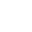 采购清单及货物参数1不锈钢烟罩米4宽*高规格（可±5mm）：L*1400*500mm 使用≥1.2mm 雪花不锈钢板制作 7400工业采购清单及货物参数2不锈钢烟罩米5.2宽*高规格（可±5mm）：1000*500mm使用≥1.2mm 雪花不锈钢板制作 7280工业采购清单及货物参数3不锈钢油网米9.2宽*高规格（可±5mm）： 500*40mm使用≥0.8mm 雪花不锈钢板制作 1840工业采购清单及货物参数4集烟管㎡12宽*高规格（可±5mm）：600*600mm使用≥1.2mm不锈钢板制作  5760工业采购清单及货物参数5集烟管㎡14宽*高规格（可±5mm）：500*500mm使用≥1.2mm不锈钢板制作  6720工业采购清单及货物参数6背封板米9.2宽*高规格（可±5mm）：950*10mm使用≥304#1.2mm 雪花不锈钢板制作 2300工业采购清单及货物参数7主烟管㎡23宽*高规格（可±5mm）：700*600mm使用1.2mm不锈钢板制作  11040工业采购清单及货物参数8排烟管㎡13宽*高规格（可±5mm）：500*500mm使用≥1.2mm不锈钢板制作  6240工业采购清单及货物参数9排烟管㎡6规格：L*宽400*高300mm，允许偏差（±5mm）使用≥1.2mm不锈钢板制作  2880工业采购清单及货物参数10排烟管㎡18规格：L*宽300*高300mm，允许偏差（±5mm）使用≥1.2mm不锈钢板制作  8640工业采购清单及货物参数11弯头㎡4宽*高规格（可±5mm）：500*500mm使用≥1.2mm不锈钢板制作  1920工业采购清单及货物参数12弯头㎡3规格：长500*宽500mm，允许偏差（±5mm）使用≥1.2mm不锈钢板制作  1440工业采购清单及货物参数13弯头㎡3宽*高规格（可±5mm）：400*300mm使用≥1.2mm不锈钢板制作  1440工业采购清单及货物参数14弯头㎡6宽*高规格（可±5mm）：300*300mm使用≥1.2mm不锈钢板制作  2880工业采购清单及货物参数15变头㎡20宽*高规格（可±5mm）：现场制作使用≥1.2mm不锈钢板制作  9600工业采购清单及货物参数16低噪音风柜台11.长*宽*高规格（可±5mm）：1220*920*950mm,超静音款 ；2.功率/电压：≥7.5KW/380V , 转速：8200r/min ,风量 ≥ 21000m3/h、 噪音≤70dB 、全压≥ 720 Pa ;3.出风口：615*545mm,进风口：1100*830mm;▲4.使用智能化节能设计，产品具有电压、网络、电源、故障、学习、工作独立指示灯、手动及以上功能；▲5.使用锥套式皮带轮、风叶使用螺丝固定式；6.侧门预留注油口，,进出风口加法兰，加工字架底座；7.铜芯电机配置智能稳压高压电源，自适应电压波动，满足户外防护要求；                                                               8.产品的风轮、皮带、轴承、轴依据GB/T 2423.3-2016《环境试验 第2部分：试验方法 试验Cab:恒定湿热试验》标准要求试验条件：按GB/T 2423.3-2016进行样品状态：非工作状态 温度：45℃±2℃,相对湿度：90%±3%,持续时间：720 h  恢复：试验样品在常温下恢复到稳定，至少1h试验后检查：样品外观应正常无生锈无变形；                                                                                                      ▲9.产品符合GB 4706.1-2005《家用和类似用途电器的安全第1部分：通用要求》，检测：试验环境：温(20.0~23.0)℃,湿度(50.0~55.0)%RH检测：产品具有（电流调节旋钮、故障指示按钮、电压、网络、电源、故障、学习、工作独立指示灯、手动及以上功能）、机械强度（对器具外壳各部分以0.5士0.04J的冲击能量打击三次后,应无损坏）、结构（不应使用含有多氯代联苯的油类(PCB)）、内部布线（应有效防止布线与运动部件接触）检测合格。响应文件中提供国家认可的第三方检测机构出具的符合上述检测要求合格检测报告（需有CMA授权标记）复印件和全国认证认可信息公共服务平台网站查询截图。　11200工业采购清单及货物参数17低空油烟净化器台1长*宽*高规格（可±5mm）：700*1330*1350mm，处理风量:20000㎡，法兰尺寸:1040*115mm.功耗：1200W，低空排放；                                     2.外壳使用采1.3mm不锈钢材质，加厚承重脚，满足IPX6防护；                                                        3.使用1.3mm航空铝材质电极，板式结构，高低压复合电场，耐温度变化设计，避免出风口带静电；                                                                         4.使用耐气候、动力学智能化电源，耐针焰控制电源板，运行稳定，防打火、燃烧；▲5.智能化保护系统，耐高温设计，具有：防雷击、防起火、防漏电、短路、缺相、清洗提示等功能；                                                                                      6.废油自动回流设计，避免沉积，清洗周期长；                                                                          7.使用多功能智能LED显示屏，运行电压显示、运行电流显示、运行状态显示、故障显示、运行温度显示；                                                               ▲8.产品油烟净化设备通用控制系统，高温试验按GB/T2423.2-2008，第 5.2 条进行试验。严酷等级：温度≥70℃，持续时间：≥240h ；试验后应能通过第 6.13条对试验样品外观、电气及机械性能的检查。试验后整机各项功能显示及运行正常.检测结果合格；响应文件中提国家认可的第三方检测机构出具的符合上述检测要求合格检测报告（需有CMA授权标记）复印件和全国认证认可信息公共服务平台网站查询截图；                                                                                                                                                     ▲9.产品电极符合GB/T 2423.22-2012《环境试验第2部分：试验方法试验N:温度变化》，温度：(21～24)℃ 湿度：(50～55)%R ，非工作状态，试验低温温度：-20 ℃±2℃，试验高温温度：100℃±2℃，高温暴露持续时间：2h，温度变化速率：2℃/min,循环次数：2个循环 恢复时间，2h 检测结果单项判定合格；符合GB/T 2423.22-2012《环境试验第2部分：试验方法试验N:温度变化》，温度40℃±2℃，气压70kPa，试验时间100h，在正常大气条件下恢复至少2h，样品外观应无损坏和变形。所有检测合格。响应文件中提供国家认可的第三方检测机构出具的符合上述检测要求合格检测报告（需有CMA授权标记）复印件和全国认证认可信息公共服务平台网站查询截图；                                                                                                             ▲10.产品电源符合GB/T 2423.35-2019《环境试验 第2部分：试验和导则 气候(温度、湿度)和动力学(振动、冲击)综合试验。温度：（22.0～25.0）℃，湿度：（56.6～60.2）%RH，气候振动试验符合；试验温度：（-30±2）℃、试验温度：（80±2）℃  振幅1.2（mm） 加速度0.2（g），外观无损坏，零件无松动；响应文件中提供国家认可的第三方检测机构出具的符合上述检测要求合格检测报告（需有CMA授权标记）复印件和全国认证认可信息公共服务平台网站查询截图；                                                                                        ▲11.产品控制电源板符合GB/T 2423.33-2021《环境试验第2部分：试验方法试验Kca:高浓度二氧化硫试验》，非工作状态 试验开始时的SO₂理论浓度：0.33% 高浓度二氧化硫试验、试验温湿度：第一阶段:(40±3)℃,相对湿度约100% 第二阶段:(18～28)℃,相对湿度≤75% 持续时间：第一阶段：8h（包括升温） 第二阶段：16h（包括降温） 试验箱底部的水量（体积分 数）：0.67% 恢复：试验样品在常温下恢复到稳定，至少1h 试验后检查：电路板无明显腐蚀 ；符合GB/T5169.5-2020《电工电子产品着火危险试验 第5部分:试验火焰 针焰试验方法 装置、确认试验方法和导则》，针焰试验，a)规规定的铺底层没有起燃，并且在移开针焰后，试样无火焰和灼热；b在移开针焰后，试样和周围的零部件的火焰或灼热在30s之内熄灭，即<30s,而且周围的零部件没有完全烧毁以及规定的铺底层没有起燃；所有检测结果合格。响应文件中提供国家认可的第三方检测机构出具的符合上述检测要求合格检测报告（需有CMA授权标记）复印件和全国认证认可信息公共服务平台网站查询截图。            32080工业采购清单及货物参数18风机、净化器架套2规格：定制与风机、净化器配套；  50#5.0mm角钢制作    1960工业采购清单及货物参数19风机防震器套1 耐震胶成套制作，满足户外防护，高强化弹簧；280工业采购清单及货物参数20软接套1防水帆布制作140工业采购清单及货物参数21多功能保护箱套11.外壳：长300*宽390*高160mm，允许偏差（±5mm）,产品箱体外壳使用电箱专用板材制作，焊接处使用满焊工艺，抗拉强度≥700N/平方毫米，烤漆绝缘；2.配置防水按钮，电源通断、运行提示灯；3.箱体使用防水、静音设计，带有密封胶圈；▲4.适用功率：≥7.5KW/380V, 配置智能开关（控制）模块，多按键控制、运行模式自由选择；5.配置专用防油、防水、防静电自适应高低压电源，自适应电压波动，运行稳定；                                                                         ▲6.智能化设计，具有：故障指示灯、寿命指示灯、预热显示、WIFI信号标志、实时温度显示、智能无线控制、设置、定时、电压设置、可燃气体报警、高温报警、声光报警、真人语音提示等功能，实现智能化控制、智能化保护；                                                                                                              ▲7.产品控制板符合2423.3-2016《环境试验 第2部分：试验方法 试验Cab:恒定湿热试验》、GB/T2423.10-2019 《环境试验 第2部分：试验方法 试验Fc:振动(正弦)》，检测要求：在不通电状态下，在X方向上进行，振动频率为10Hz～70Hz～10Hz,振幅值为0.35mm,持续时间为2 h。在X方向上进行，加速度为100m/s²,脉冲持续时间为11ms,碰撞次数为20次。放置温度为(40±2)℃、相对湿度：(93±2)%的恒温恒湿箱中放置24h。试验后在室温放置2h, 检查控制板仍能满足以下要求：元器件不得松动，绝缘物不变形、不破坏、无裂纹以及通电检查功能应正常。响应文件中提供国家认可的第三方检测机构出具的符合上述检测要求合格检测报告（需有CMA授权标记）复印件和全国认证认可信息公共服务平台网站查询截图；                                                                         ▲8.产品符合 GB 4706.1-2005 《家用和类似用途电器的安全第1部分：通用要求》、产品检验技术要求、GB/T2423.1-2008《电工电子产品环境试验第2部分：试验方法试验A:低温》、GB/T 2423.3-2016《环境试验第2部分：试验方法试验Cab:恒定湿热试验》，检测：功能要求（故障指示灯、寿命指示灯、预热显示、WIFI信号标志、实时温度显示、智能无线控制、设置、定时、电压设置、可燃气体报警、高温报警、声光报警、真人语音提示）、电器安全要求（在正常工作温度下，其输入功检验结果符合要求6W+17%；工作温度下的泄漏电流和电气强度在工作温度下，多功能智能保护箱的泄漏电流应≤0.75 mA；带电部件和外壳之间的基本绝缘应能承受AC1000V,50Hz的电压，持续1min,试验期间，不应有闪络出现）、低温试（在温度为-10℃±2℃下通电工作，持续时间2h,试验过程中多功能智能保护箱应能正常工作）、高温试验（在温度为40℃±2℃,相对湿度为93%±2%下通电工作，持续时间8h,试验过程中多功能智能保护箱应能正常工作），检测全部符合。响应文件中提供国家认可的第三方检测机构出具的符合上述检测要求合格检测报告（需有CMA授权标记）复印件和全国认证认可信息公共服务平台网站查询截图。▲9.产品符合GB/T 7251.1-2013《低压成套开关设备和控制设备  第一部分：总则》，检测：额定工作电压（Ue)：380V、额定电流（In):0-100A、过电压类别:Ⅲ【√】、IP防护等级:IP20，成套设备的防护等级，试验环境 温度:(20.0~23.0)湿度:(50.0~52.0)%RH ,成套设备的防护等级、如正常使用状态下,所有覆板和门就位并关闭、电气间隙和爬电距离、工频耐受电压，检验合格。响应文件中提供国家认可的第三方检测机构出具的符合上述检测要求合格检测报告（需有CMA授权标记）复印件和全国认证认可信息公共服务平台网站查询截图。4600工业采购清单及货物参数22吊杆副12 合金制作480工业采购清单及货物参数23单瓶装灭火系统台11.长*宽*高规格（可±5mm）：720mm*470mm*200mm▲2.绿色环保型灭火药剂，无色、无味、无毒、无腐蚀且不复燃，灭火时间：≤1.8s；3.本装置灭火剂喷射时间不得小于 20s，同时具备抗飞溅性能，在灭火剂喷射过程中无油点飞溅出来；                                                                    ▲4.箱体全身使用304不锈钢材质，自带不少于18个高压细水雾喷嘴，保护灶台长度10-12米；   5.灭火装置具备自动探测，自动实施灭火功能；也可手动紧急启动功能。                                                     6.喷射灭火剂后，自动切换喷射冷却水；                                                                                                                               7.使用机械传动，全天候 24 小时监控，可连接消防报警系统，火情发生后，灭火装置自动启动扑灭火焰，在灭火时声光报警、打开水流阀同时进行设有机械应急启动装置，当手动、自动启动不成功时使用；                                                                                                                               8.满足标准 GA498-2012《厨房设备灭火装置》：CNCA-C18-03：2014《强制性产品认证实施规则灭火设备产品》；CCCF-MISB-02《强制性产品认证实施细则灭火设备产品泡沫灭火设备产品》，为了充分的起到灭火和防复燃作用，本装置灭火剂喷射时间≥20s，同时具备较好的抗飞溅性能，在灭火剂喷射过程中无油点飞溅出来；9.核心部件（喷嘴）符合 GB/T 5121.27-2008 铜及铜合金化学分析方法 第 27 部分：电感耦合等离子体原子发射光谱法GB/T5121.1-2008 铜及铜合金化学分析方法 第 1 部分：铜含量的测定；                                   10.药剂瓶符合GB/T2423.2-2008 电工电子产品环境试验和GB/T2423.1-2008 电工电子产品环境试验；11.双罐设计。12.箱体使用304材质厚度1.0mm不锈钢制作；13.温度超过150度制动喷淋。12760工业采购清单及货物参数三、鲜风系统三、鲜风系统三、鲜风系统三、鲜风系统三、鲜风系统采购清单及货物参数1送鲜风机台1长*宽*高规格（可±5mm）:1090mm*1090mm*975mm12档变频调速                                                      1.功率≥1.5KW /380V                                 2.风量：≥23000                                                  3.风压：≥200Pa  6500工业采购清单及货物参数2送鲜风管㎡40长*宽*高规格（可±5mm）：500*400mm使用≥1.2mm不锈钢板制作  19200工业采购清单及货物参数3送鲜风管㎡25长*宽*高规格（可±5mm）：400*300mm使用≥1.2mm不锈钢板制作  12000工业采购清单及货物参数4变头㎡5长*宽*高规格（可±5mm）：现场制作使用≥1.2mm不锈钢板制作  2400工业采购清单及货物参数5弯头㎡3长*宽*高规格（可±5mm）：500*400mm使用≥1.2mm不锈钢板制作  1440工业采购清单及货物参数6弯头㎡3长*宽*高规格（可±5mm）：400*300mm使用≥1.2mm不锈钢板制作  1440工业采购清单及货物参数7风机支架套1与鲜风机配套；50#角钢制作750工业采购清单及货物参数8送鲜风嘴个16长*宽*高规格（可±5mm）：≥Φ210mm 不锈钢制作960工业采购清单及货物参数9五金配件项1膨胀钉、自攻钉、电缆、高压管、穿线管、玻璃胶、焊条、切割片、防锈漆、抛光蜡、胶布、生料带等配件，以及拆补墙洞和人工等4500工业采购清单及货物参数四、厨房杂件四、厨房杂件四、厨房杂件四、厨房杂件四、厨房杂件采购清单及货物参数1汤勺个48长*宽规格（可±2mm）:300*70mm304不锈钢材质864工业采购清单及货物参数2菜盒子（装菜）个48长*宽*高规格（可±5mm）： 310*320*100mm304不锈钢材质2880工业采购清单及货物参数3菜盒子（装饭）个24长*宽*高规格（可±5mm）： 320*160*150mm304不锈钢材质1320工业采购清单及货物参数4菜盒子（装水果）个24长*宽*高规格（可±5mm）： 320*160*100mm304不锈钢材质1176工业采购清单及货物参数5带盖的汤桶个27直径*高规格（可±2mm）：170*250mm304不锈钢材质1863工业采购清单及货物参数6铲子个72长*宽规格（可±2mm）：250*70mm304不锈钢材质1656工业采购清单及货物参数7饭勺个40长*宽规格（可±2mm）： 210*75mm304不锈钢材质480工业采购清单及货物参数8装碗的大桶（装碗、餐盘用）个40直径*高规格（可±5mm）：320*300mm304不锈钢材质4200工业采购清单及货物参数9幼儿夹子个40长*宽规格（可±2mm）：150mm304不锈钢材质440工业采购清单及货物参数10幼儿托盘个730长*宽规格（可±2mm）：310*220mm,304不锈钢材质21170工业采购清单及货物参数11幼儿菜碟子个730直径*高规格（可±2mm）:140*20mm304不锈钢材质8760工业采购清单及货物参数12幼儿碗个730直径*高规格（可±2mm）:115*55mm304不锈钢材质11680工业采购清单及货物参数13幼儿勺子个730长*宽规格（可±2mm）：163mm*35mm304不锈钢材质8760工业采购清单及货物参数14幼儿筷子双750长规格（可±2mm）：180mm,304不锈钢材质3375工业采购清单及货物参数15筷子勺子收纳个24长*宽*高规格（可±5mm）： 295*215*55mm304不锈钢材质576工业采购清单及货物参数16教师大碗个100直径*高规格（可±2mm）:180*60mm304不锈钢材质2600工业采购清单及货物参数17教师汤碗个100直径*高规格（可±2mm）:140*50mm304不锈钢材质1600工业采购清单及货物参数18教师筷子双120木质，环保，防霉600工业采购清单及货物参数19手打壳个5≥12两木柄304不锈钢190工业采购清单及货物参数20长柄手打铲个4长度规格（可±5mm）:800mm木柄304不锈钢360工业采购清单及货物参数21砍骨刀把2刃长规格（可±2mm）:224mm三合钢580工业采购清单及货物参数22厨片刀把3刃长规格（可±2mm）:242mm三合钢630工业采购清单及货物参数23桑刀把2刃长规格（可±2mm）:206mm三合钢360工业采购清单及货物参数24斩切刀把2刃长规格（可±2mm）:205mm三合钢580工业采购清单及货物参数25不锈钢大盆个4直径规格（可±5mm）:600mm材质为304不锈钢184工业采购清单及货物参数26炒铲个2铲面宽≥170mm304不锈钢42工业采购清单及货物参数27大汤勺个2直径≥Φ240mm材质为304不锈钢68工业采购清单及货物参数28剪刀把3刃长规格（可±2mm）:950mm精钢制作69工业采购清单及货物参数29水果刀把4刃长规格（可±2mm）:103mm不锈钢带刀套100工业采购清单及货物参数30捞厘个2≥13英寸使用 不锈钢制作130工业采购清单及货物参数31菜筐个2长*宽*高规格（可±5mm）：605*420*250mm， PP塑料制作260工业采购清单及货物参数32菜筐个4长*宽*高规格（可±5mm）：556*408*171mm PP塑料制作360工业采购清单及货物参数33菜筐个2长*宽*高规格（可±5mm）：510*393*171mm PP塑料制作84工业采购清单及货物参数34不锈钢留样盒个20长*宽*高规格（可±5mm）：20*120*42mm材质：304不锈钢600工业采购清单及货物参数35保鲜盒塑料个6长*宽*高规格（可±5mm）：300*210*115mm PP塑料制作150工业采购清单及货物参数36锅刷（大号）个4长度规格（可±5mm）300mm天然竹木制作36工业采购清单及货物参数37打蛋器个2≥14寸使用 304不锈钢制作50工业采购清单及货物参数38钢瓜刨个2长*宽规格（可±5mm）：130*40mm304不锈钢40工业采购清单及货物参数39长毛巾条3长*宽规格（可±5mm）：730*350mm材质：纯棉45工业采购清单及货物参数40八格调味盒个1长*宽*高规格（可±5mm）：440*290*70mm材质：304不锈钢160工业采购清单及货物参数41方巾条20长*宽*高规格（可±5mm）:300*300mm材质：纯棉160工业采购清单及货物参数42磨刀石块2长规格（可±5mm）:270mm 使用 青石制作36工业采购清单及货物参数43清洁球个5规格：≥120mm 材质：304不锈钢15工业采购清单及货物参数44不锈钢托盘个12长*宽*高规格（可±5mm）：600*400*48mm漏托材质：304不锈钢540工业采购清单及货物参数45带轮垃圾桶个2规格：≥40L加厚塑料，带脚踏292工业采购清单及货物参数46厨师服套10规格：长短袖均码，根据实际需求材质：布艺800工业采购清单及货物参数47茶水桶个2直径*高规格（可±5mm）：400*355mm带龙头材质：304不锈钢820工业采购清单及货物参数48班级水果刀把10刃长规格（可±2mm）:103mm不锈钢带刀套300工业采购清单及货物参数五、厨房空调五、厨房空调五、厨房空调五、厨房空调五、厨房空调采购清单及货物参数15匹变频天井机台1能效等级：一级能效1.能效比APF：3.842.制冷量：12200W；                                      3.制热量:13600W（不含电辅热功率）；4.电源规格：380V/50Hz；5.制冷额定功率：≥4650W；6.制热额定功率：≥4000W（不含电辅热功率）；7.循环风量：2060m3/h；8.带掉电记忆功能；9.原厂遥控器。10.空调配置：0米铜管、遥控器1个、使用说明书一本、空调内外机各一台、胶泥1块。15000工业采购清单及货物参数六、厨房改造项目六、厨房改造项目六、厨房改造项目六、厨房改造项目六、厨房改造项目采购清单及货物参数1厨房水电改造㎡372材料加人工（电线，电缆，开关，插座，辅材，排水沟，地面贴砖，地沟盖板，排水管，包含主电缆以及主电箱）；76260建筑业采购清单及货物参数2消毒间、烘焙间门扩建平方8批灰、贴砖，1000*2100防火门，闭门器6143建筑业采购清单及货物参数3出餐门平方4拆墙、改门，砌墙、贴砖5800建筑业采购清单及货物参数4烹饪区吊顶项1厨房烹饪区吊顶改造、修复4500建筑业采购清单及货物参数5清运垃圾车3搬运、废弃物分类及处理4200建筑业采购清单及货物参数6清洁卫生㎡372清理垃圾、卫生、运输、搬运等费用1116建筑业采购清单及货物参数7门口挡鼠板项1材质：1.0不锈钢，双面不锈钢，满焊，防割手3000建筑业采购清单及货物参数总计700000商务条款▲一、合同签订期：中标通知书发出之日起10日内（注：中标通知书发出之日起10日内必须签订合同。）二、货物期限或者货物时间：自合同签订之日起7日内交货并安装调试使用。三、货物地点：采购人指定地点。四、验收标准、规范：投标人将货物运达约定的交货地点后，采购人应在五个工作日内对中标人提供货物的有效检验文件（含需求一览表中要求提供的证明产品性能的检查报告及证明文件）与合同的性能指标一起作为货物验收标准，采购人可对货物进行复检与性能测试，中标人应派出有经验、高水平的技术人员协助此项工作，如有提供虚假材料或者货物性能不符，将依法上报监管部门并赔偿采购方的一切损失。采购人对货物验收合格后，签署验收合格证书，验收标准应符合有关的国家、地方、行业标准。▲ 五、售后服务要求：1.质量保证期一年（自提交成果并验收合格之日起计）2.处理问题及响应时间：接到故障通知后，30分钟内作出反应，4小时内到达用户现场，24个小时内按国家及行业标准排除故障。3.售后服务技术人员要求：专职人员4.备品备件要求：质保期内设备发生故障或损坏时，供货方负责免费保养、维修、更换零部件；如设备发生大故障（指主要部件出现质量问题）时，供货方负责免费更换相同品牌、型号的新设备。设备维修或更换后其保修期相应顺延。质保期满后如需更换零部件中标人须保证提供优惠价格的配件和服务。5.免费送货上门、安装、调试，免费培训3-6名熟练使用人员和维护人员；6.如无特殊要求，按厂家规定保修，同时提供产品“三包”服务；定期安排相关人员回访进行质量跟踪；质保期后提供终身维修服务及配件供应；其它售后服务按厂家承诺执行。六、其他要求：1.报价必须含以下部分，包括：（1）货物的价格；（2）必要的保险费用和各项税金；（3）其他（如运输、装卸、安装、调试、培训、技术支持、售后货物、更新升级等费用，根据项目具体情况填写）：（4）必要的设备安装、调试费用；（5）第三方专业机构验收费用。▲2.为更好的理解本次采购需求，投标人需在响应文件中提供符合本次采购项目的厨房布置图、水电图、排烟图、效果图（厨房框架图符后）；▲3.签订合同前，中标人需提供采购文件要求的检测报告和资质证书进行原件核查，如原件与响应文件不符或提供虚假材料，取消其中标资格，将依法上报监管部门并赔偿采购方因本次采购活动造成的一切损失。▲4.付款方式：本项目无预付款，供应商交货完成并通过验收后30个工作日内，一次性支付100％合同款。▲一、合同签订期：中标通知书发出之日起10日内（注：中标通知书发出之日起10日内必须签订合同。）二、货物期限或者货物时间：自合同签订之日起7日内交货并安装调试使用。三、货物地点：采购人指定地点。四、验收标准、规范：投标人将货物运达约定的交货地点后，采购人应在五个工作日内对中标人提供货物的有效检验文件（含需求一览表中要求提供的证明产品性能的检查报告及证明文件）与合同的性能指标一起作为货物验收标准，采购人可对货物进行复检与性能测试，中标人应派出有经验、高水平的技术人员协助此项工作，如有提供虚假材料或者货物性能不符，将依法上报监管部门并赔偿采购方的一切损失。采购人对货物验收合格后，签署验收合格证书，验收标准应符合有关的国家、地方、行业标准。▲ 五、售后服务要求：1.质量保证期一年（自提交成果并验收合格之日起计）2.处理问题及响应时间：接到故障通知后，30分钟内作出反应，4小时内到达用户现场，24个小时内按国家及行业标准排除故障。3.售后服务技术人员要求：专职人员4.备品备件要求：质保期内设备发生故障或损坏时，供货方负责免费保养、维修、更换零部件；如设备发生大故障（指主要部件出现质量问题）时，供货方负责免费更换相同品牌、型号的新设备。设备维修或更换后其保修期相应顺延。质保期满后如需更换零部件中标人须保证提供优惠价格的配件和服务。5.免费送货上门、安装、调试，免费培训3-6名熟练使用人员和维护人员；6.如无特殊要求，按厂家规定保修，同时提供产品“三包”服务；定期安排相关人员回访进行质量跟踪；质保期后提供终身维修服务及配件供应；其它售后服务按厂家承诺执行。六、其他要求：1.报价必须含以下部分，包括：（1）货物的价格；（2）必要的保险费用和各项税金；（3）其他（如运输、装卸、安装、调试、培训、技术支持、售后货物、更新升级等费用，根据项目具体情况填写）：（4）必要的设备安装、调试费用；（5）第三方专业机构验收费用。▲2.为更好的理解本次采购需求，投标人需在响应文件中提供符合本次采购项目的厨房布置图、水电图、排烟图、效果图（厨房框架图符后）；▲3.签订合同前，中标人需提供采购文件要求的检测报告和资质证书进行原件核查，如原件与响应文件不符或提供虚假材料，取消其中标资格，将依法上报监管部门并赔偿采购方因本次采购活动造成的一切损失。▲4.付款方式：本项目无预付款，供应商交货完成并通过验收后30个工作日内，一次性支付100％合同款。▲一、合同签订期：中标通知书发出之日起10日内（注：中标通知书发出之日起10日内必须签订合同。）二、货物期限或者货物时间：自合同签订之日起7日内交货并安装调试使用。三、货物地点：采购人指定地点。四、验收标准、规范：投标人将货物运达约定的交货地点后，采购人应在五个工作日内对中标人提供货物的有效检验文件（含需求一览表中要求提供的证明产品性能的检查报告及证明文件）与合同的性能指标一起作为货物验收标准，采购人可对货物进行复检与性能测试，中标人应派出有经验、高水平的技术人员协助此项工作，如有提供虚假材料或者货物性能不符，将依法上报监管部门并赔偿采购方的一切损失。采购人对货物验收合格后，签署验收合格证书，验收标准应符合有关的国家、地方、行业标准。▲ 五、售后服务要求：1.质量保证期一年（自提交成果并验收合格之日起计）2.处理问题及响应时间：接到故障通知后，30分钟内作出反应，4小时内到达用户现场，24个小时内按国家及行业标准排除故障。3.售后服务技术人员要求：专职人员4.备品备件要求：质保期内设备发生故障或损坏时，供货方负责免费保养、维修、更换零部件；如设备发生大故障（指主要部件出现质量问题）时，供货方负责免费更换相同品牌、型号的新设备。设备维修或更换后其保修期相应顺延。质保期满后如需更换零部件中标人须保证提供优惠价格的配件和服务。5.免费送货上门、安装、调试，免费培训3-6名熟练使用人员和维护人员；6.如无特殊要求，按厂家规定保修，同时提供产品“三包”服务；定期安排相关人员回访进行质量跟踪；质保期后提供终身维修服务及配件供应；其它售后服务按厂家承诺执行。六、其他要求：1.报价必须含以下部分，包括：（1）货物的价格；（2）必要的保险费用和各项税金；（3）其他（如运输、装卸、安装、调试、培训、技术支持、售后货物、更新升级等费用，根据项目具体情况填写）：（4）必要的设备安装、调试费用；（5）第三方专业机构验收费用。▲2.为更好的理解本次采购需求，投标人需在响应文件中提供符合本次采购项目的厨房布置图、水电图、排烟图、效果图（厨房框架图符后）；▲3.签订合同前，中标人需提供采购文件要求的检测报告和资质证书进行原件核查，如原件与响应文件不符或提供虚假材料，取消其中标资格，将依法上报监管部门并赔偿采购方因本次采购活动造成的一切损失。▲4.付款方式：本项目无预付款，供应商交货完成并通过验收后30个工作日内，一次性支付100％合同款。▲一、合同签订期：中标通知书发出之日起10日内（注：中标通知书发出之日起10日内必须签订合同。）二、货物期限或者货物时间：自合同签订之日起7日内交货并安装调试使用。三、货物地点：采购人指定地点。四、验收标准、规范：投标人将货物运达约定的交货地点后，采购人应在五个工作日内对中标人提供货物的有效检验文件（含需求一览表中要求提供的证明产品性能的检查报告及证明文件）与合同的性能指标一起作为货物验收标准，采购人可对货物进行复检与性能测试，中标人应派出有经验、高水平的技术人员协助此项工作，如有提供虚假材料或者货物性能不符，将依法上报监管部门并赔偿采购方的一切损失。采购人对货物验收合格后，签署验收合格证书，验收标准应符合有关的国家、地方、行业标准。▲ 五、售后服务要求：1.质量保证期一年（自提交成果并验收合格之日起计）2.处理问题及响应时间：接到故障通知后，30分钟内作出反应，4小时内到达用户现场，24个小时内按国家及行业标准排除故障。3.售后服务技术人员要求：专职人员4.备品备件要求：质保期内设备发生故障或损坏时，供货方负责免费保养、维修、更换零部件；如设备发生大故障（指主要部件出现质量问题）时，供货方负责免费更换相同品牌、型号的新设备。设备维修或更换后其保修期相应顺延。质保期满后如需更换零部件中标人须保证提供优惠价格的配件和服务。5.免费送货上门、安装、调试，免费培训3-6名熟练使用人员和维护人员；6.如无特殊要求，按厂家规定保修，同时提供产品“三包”服务；定期安排相关人员回访进行质量跟踪；质保期后提供终身维修服务及配件供应；其它售后服务按厂家承诺执行。六、其他要求：1.报价必须含以下部分，包括：（1）货物的价格；（2）必要的保险费用和各项税金；（3）其他（如运输、装卸、安装、调试、培训、技术支持、售后货物、更新升级等费用，根据项目具体情况填写）：（4）必要的设备安装、调试费用；（5）第三方专业机构验收费用。▲2.为更好的理解本次采购需求，投标人需在响应文件中提供符合本次采购项目的厨房布置图、水电图、排烟图、效果图（厨房框架图符后）；▲3.签订合同前，中标人需提供采购文件要求的检测报告和资质证书进行原件核查，如原件与响应文件不符或提供虚假材料，取消其中标资格，将依法上报监管部门并赔偿采购方因本次采购活动造成的一切损失。▲4.付款方式：本项目无预付款，供应商交货完成并通过验收后30个工作日内，一次性支付100％合同款。▲一、合同签订期：中标通知书发出之日起10日内（注：中标通知书发出之日起10日内必须签订合同。）二、货物期限或者货物时间：自合同签订之日起7日内交货并安装调试使用。三、货物地点：采购人指定地点。四、验收标准、规范：投标人将货物运达约定的交货地点后，采购人应在五个工作日内对中标人提供货物的有效检验文件（含需求一览表中要求提供的证明产品性能的检查报告及证明文件）与合同的性能指标一起作为货物验收标准，采购人可对货物进行复检与性能测试，中标人应派出有经验、高水平的技术人员协助此项工作，如有提供虚假材料或者货物性能不符，将依法上报监管部门并赔偿采购方的一切损失。采购人对货物验收合格后，签署验收合格证书，验收标准应符合有关的国家、地方、行业标准。▲ 五、售后服务要求：1.质量保证期一年（自提交成果并验收合格之日起计）2.处理问题及响应时间：接到故障通知后，30分钟内作出反应，4小时内到达用户现场，24个小时内按国家及行业标准排除故障。3.售后服务技术人员要求：专职人员4.备品备件要求：质保期内设备发生故障或损坏时，供货方负责免费保养、维修、更换零部件；如设备发生大故障（指主要部件出现质量问题）时，供货方负责免费更换相同品牌、型号的新设备。设备维修或更换后其保修期相应顺延。质保期满后如需更换零部件中标人须保证提供优惠价格的配件和服务。5.免费送货上门、安装、调试，免费培训3-6名熟练使用人员和维护人员；6.如无特殊要求，按厂家规定保修，同时提供产品“三包”服务；定期安排相关人员回访进行质量跟踪；质保期后提供终身维修服务及配件供应；其它售后服务按厂家承诺执行。六、其他要求：1.报价必须含以下部分，包括：（1）货物的价格；（2）必要的保险费用和各项税金；（3）其他（如运输、装卸、安装、调试、培训、技术支持、售后货物、更新升级等费用，根据项目具体情况填写）：（4）必要的设备安装、调试费用；（5）第三方专业机构验收费用。▲2.为更好的理解本次采购需求，投标人需在响应文件中提供符合本次采购项目的厨房布置图、水电图、排烟图、效果图（厨房框架图符后）；▲3.签订合同前，中标人需提供采购文件要求的检测报告和资质证书进行原件核查，如原件与响应文件不符或提供虚假材料，取消其中标资格，将依法上报监管部门并赔偿采购方因本次采购活动造成的一切损失。▲4.付款方式：本项目无预付款，供应商交货完成并通过验收后30个工作日内，一次性支付100％合同款。▲一、合同签订期：中标通知书发出之日起10日内（注：中标通知书发出之日起10日内必须签订合同。）二、货物期限或者货物时间：自合同签订之日起7日内交货并安装调试使用。三、货物地点：采购人指定地点。四、验收标准、规范：投标人将货物运达约定的交货地点后，采购人应在五个工作日内对中标人提供货物的有效检验文件（含需求一览表中要求提供的证明产品性能的检查报告及证明文件）与合同的性能指标一起作为货物验收标准，采购人可对货物进行复检与性能测试，中标人应派出有经验、高水平的技术人员协助此项工作，如有提供虚假材料或者货物性能不符，将依法上报监管部门并赔偿采购方的一切损失。采购人对货物验收合格后，签署验收合格证书，验收标准应符合有关的国家、地方、行业标准。▲ 五、售后服务要求：1.质量保证期一年（自提交成果并验收合格之日起计）2.处理问题及响应时间：接到故障通知后，30分钟内作出反应，4小时内到达用户现场，24个小时内按国家及行业标准排除故障。3.售后服务技术人员要求：专职人员4.备品备件要求：质保期内设备发生故障或损坏时，供货方负责免费保养、维修、更换零部件；如设备发生大故障（指主要部件出现质量问题）时，供货方负责免费更换相同品牌、型号的新设备。设备维修或更换后其保修期相应顺延。质保期满后如需更换零部件中标人须保证提供优惠价格的配件和服务。5.免费送货上门、安装、调试，免费培训3-6名熟练使用人员和维护人员；6.如无特殊要求，按厂家规定保修，同时提供产品“三包”服务；定期安排相关人员回访进行质量跟踪；质保期后提供终身维修服务及配件供应；其它售后服务按厂家承诺执行。六、其他要求：1.报价必须含以下部分，包括：（1）货物的价格；（2）必要的保险费用和各项税金；（3）其他（如运输、装卸、安装、调试、培训、技术支持、售后货物、更新升级等费用，根据项目具体情况填写）：（4）必要的设备安装、调试费用；（5）第三方专业机构验收费用。▲2.为更好的理解本次采购需求，投标人需在响应文件中提供符合本次采购项目的厨房布置图、水电图、排烟图、效果图（厨房框架图符后）；▲3.签订合同前，中标人需提供采购文件要求的检测报告和资质证书进行原件核查，如原件与响应文件不符或提供虚假材料，取消其中标资格，将依法上报监管部门并赔偿采购方因本次采购活动造成的一切损失。▲4.付款方式：本项目无预付款，供应商交货完成并通过验收后30个工作日内，一次性支付100％合同款。▲一、合同签订期：中标通知书发出之日起10日内（注：中标通知书发出之日起10日内必须签订合同。）二、货物期限或者货物时间：自合同签订之日起7日内交货并安装调试使用。三、货物地点：采购人指定地点。四、验收标准、规范：投标人将货物运达约定的交货地点后，采购人应在五个工作日内对中标人提供货物的有效检验文件（含需求一览表中要求提供的证明产品性能的检查报告及证明文件）与合同的性能指标一起作为货物验收标准，采购人可对货物进行复检与性能测试，中标人应派出有经验、高水平的技术人员协助此项工作，如有提供虚假材料或者货物性能不符，将依法上报监管部门并赔偿采购方的一切损失。采购人对货物验收合格后，签署验收合格证书，验收标准应符合有关的国家、地方、行业标准。▲ 五、售后服务要求：1.质量保证期一年（自提交成果并验收合格之日起计）2.处理问题及响应时间：接到故障通知后，30分钟内作出反应，4小时内到达用户现场，24个小时内按国家及行业标准排除故障。3.售后服务技术人员要求：专职人员4.备品备件要求：质保期内设备发生故障或损坏时，供货方负责免费保养、维修、更换零部件；如设备发生大故障（指主要部件出现质量问题）时，供货方负责免费更换相同品牌、型号的新设备。设备维修或更换后其保修期相应顺延。质保期满后如需更换零部件中标人须保证提供优惠价格的配件和服务。5.免费送货上门、安装、调试，免费培训3-6名熟练使用人员和维护人员；6.如无特殊要求，按厂家规定保修，同时提供产品“三包”服务；定期安排相关人员回访进行质量跟踪；质保期后提供终身维修服务及配件供应；其它售后服务按厂家承诺执行。六、其他要求：1.报价必须含以下部分，包括：（1）货物的价格；（2）必要的保险费用和各项税金；（3）其他（如运输、装卸、安装、调试、培训、技术支持、售后货物、更新升级等费用，根据项目具体情况填写）：（4）必要的设备安装、调试费用；（5）第三方专业机构验收费用。▲2.为更好的理解本次采购需求，投标人需在响应文件中提供符合本次采购项目的厨房布置图、水电图、排烟图、效果图（厨房框架图符后）；▲3.签订合同前，中标人需提供采购文件要求的检测报告和资质证书进行原件核查，如原件与响应文件不符或提供虚假材料，取消其中标资格，将依法上报监管部门并赔偿采购方因本次采购活动造成的一切损失。▲4.付款方式：本项目无预付款，供应商交货完成并通过验收后30个工作日内，一次性支付100％合同款。其他说明一、进口产品说明（根据项目实际情况选择）□本表的第项货物所涉及的货物已按规定办妥进口产品采购审核手续，投标产品可选用进口产品；但如选用进口产品时必须为全套原装进口产品（即通过中国海关报关验放进入中国境内且产自关境外的产品），同时投标人必须负责办理进口产品所有相关手续并承担所有费用。其他货物不接受进口产品参与投标，否则作无效标处理。☑本分标货物所涉及的货物不接受进口产品（即通过中国海关报关验放进入中国境内且产自关境外的产品）参与投标，如有进口产品参与投标的作无效标处理。二、与本项目有关的设计图纸、技术规范、文件等附件资料及其获取方式（如有）文件或者资料名称：公布渠道或者获取方式：▲三、核心产品“采购清单及技术参数”表中的核心产品为“排烟系统 序号17 低空油烟净化器”产品。四、验收标准五、其他（视项目情况而定是否加▲）1.不进行演示2.不要求提供样品3.不组织现场踏勘一、进口产品说明（根据项目实际情况选择）□本表的第项货物所涉及的货物已按规定办妥进口产品采购审核手续，投标产品可选用进口产品；但如选用进口产品时必须为全套原装进口产品（即通过中国海关报关验放进入中国境内且产自关境外的产品），同时投标人必须负责办理进口产品所有相关手续并承担所有费用。其他货物不接受进口产品参与投标，否则作无效标处理。☑本分标货物所涉及的货物不接受进口产品（即通过中国海关报关验放进入中国境内且产自关境外的产品）参与投标，如有进口产品参与投标的作无效标处理。二、与本项目有关的设计图纸、技术规范、文件等附件资料及其获取方式（如有）文件或者资料名称：公布渠道或者获取方式：▲三、核心产品“采购清单及技术参数”表中的核心产品为“排烟系统 序号17 低空油烟净化器”产品。四、验收标准五、其他（视项目情况而定是否加▲）1.不进行演示2.不要求提供样品3.不组织现场踏勘一、进口产品说明（根据项目实际情况选择）□本表的第项货物所涉及的货物已按规定办妥进口产品采购审核手续，投标产品可选用进口产品；但如选用进口产品时必须为全套原装进口产品（即通过中国海关报关验放进入中国境内且产自关境外的产品），同时投标人必须负责办理进口产品所有相关手续并承担所有费用。其他货物不接受进口产品参与投标，否则作无效标处理。☑本分标货物所涉及的货物不接受进口产品（即通过中国海关报关验放进入中国境内且产自关境外的产品）参与投标，如有进口产品参与投标的作无效标处理。二、与本项目有关的设计图纸、技术规范、文件等附件资料及其获取方式（如有）文件或者资料名称：公布渠道或者获取方式：▲三、核心产品“采购清单及技术参数”表中的核心产品为“排烟系统 序号17 低空油烟净化器”产品。四、验收标准五、其他（视项目情况而定是否加▲）1.不进行演示2.不要求提供样品3.不组织现场踏勘一、进口产品说明（根据项目实际情况选择）□本表的第项货物所涉及的货物已按规定办妥进口产品采购审核手续，投标产品可选用进口产品；但如选用进口产品时必须为全套原装进口产品（即通过中国海关报关验放进入中国境内且产自关境外的产品），同时投标人必须负责办理进口产品所有相关手续并承担所有费用。其他货物不接受进口产品参与投标，否则作无效标处理。☑本分标货物所涉及的货物不接受进口产品（即通过中国海关报关验放进入中国境内且产自关境外的产品）参与投标，如有进口产品参与投标的作无效标处理。二、与本项目有关的设计图纸、技术规范、文件等附件资料及其获取方式（如有）文件或者资料名称：公布渠道或者获取方式：▲三、核心产品“采购清单及技术参数”表中的核心产品为“排烟系统 序号17 低空油烟净化器”产品。四、验收标准五、其他（视项目情况而定是否加▲）1.不进行演示2.不要求提供样品3.不组织现场踏勘一、进口产品说明（根据项目实际情况选择）□本表的第项货物所涉及的货物已按规定办妥进口产品采购审核手续，投标产品可选用进口产品；但如选用进口产品时必须为全套原装进口产品（即通过中国海关报关验放进入中国境内且产自关境外的产品），同时投标人必须负责办理进口产品所有相关手续并承担所有费用。其他货物不接受进口产品参与投标，否则作无效标处理。☑本分标货物所涉及的货物不接受进口产品（即通过中国海关报关验放进入中国境内且产自关境外的产品）参与投标，如有进口产品参与投标的作无效标处理。二、与本项目有关的设计图纸、技术规范、文件等附件资料及其获取方式（如有）文件或者资料名称：公布渠道或者获取方式：▲三、核心产品“采购清单及技术参数”表中的核心产品为“排烟系统 序号17 低空油烟净化器”产品。四、验收标准五、其他（视项目情况而定是否加▲）1.不进行演示2.不要求提供样品3.不组织现场踏勘一、进口产品说明（根据项目实际情况选择）□本表的第项货物所涉及的货物已按规定办妥进口产品采购审核手续，投标产品可选用进口产品；但如选用进口产品时必须为全套原装进口产品（即通过中国海关报关验放进入中国境内且产自关境外的产品），同时投标人必须负责办理进口产品所有相关手续并承担所有费用。其他货物不接受进口产品参与投标，否则作无效标处理。☑本分标货物所涉及的货物不接受进口产品（即通过中国海关报关验放进入中国境内且产自关境外的产品）参与投标，如有进口产品参与投标的作无效标处理。二、与本项目有关的设计图纸、技术规范、文件等附件资料及其获取方式（如有）文件或者资料名称：公布渠道或者获取方式：▲三、核心产品“采购清单及技术参数”表中的核心产品为“排烟系统 序号17 低空油烟净化器”产品。四、验收标准五、其他（视项目情况而定是否加▲）1.不进行演示2.不要求提供样品3.不组织现场踏勘一、进口产品说明（根据项目实际情况选择）□本表的第项货物所涉及的货物已按规定办妥进口产品采购审核手续，投标产品可选用进口产品；但如选用进口产品时必须为全套原装进口产品（即通过中国海关报关验放进入中国境内且产自关境外的产品），同时投标人必须负责办理进口产品所有相关手续并承担所有费用。其他货物不接受进口产品参与投标，否则作无效标处理。☑本分标货物所涉及的货物不接受进口产品（即通过中国海关报关验放进入中国境内且产自关境外的产品）参与投标，如有进口产品参与投标的作无效标处理。二、与本项目有关的设计图纸、技术规范、文件等附件资料及其获取方式（如有）文件或者资料名称：公布渠道或者获取方式：▲三、核心产品“采购清单及技术参数”表中的核心产品为“排烟系统 序号17 低空油烟净化器”产品。四、验收标准五、其他（视项目情况而定是否加▲）1.不进行演示2.不要求提供样品3.不组织现场踏勘品目序号名称名称名称依据的标准1A020101计算机设备★A02010104台式计算机《微型计算机能效限定值及能效等级》（GB28380）1A020101计算机设备★A02010105便携式计算机《微型计算机能效限定值及能效等级》（GB28380）1A020101计算机设备★A02010107平板式微型计算机《微型计算机能效限定值及能效等级》（GB28380）2A020106输入输出设备A02010601打印设备A0201060101喷墨打印机《复印机、打印机和传真机能效限定值及能效等级》（GB21521）2A020106输入输出设备A02010601打印设备★A0201060102激光打印机《复印机、打印机和传真机能效限定值及能效等级》（GB21521）2A020106输入输出设备A02010601打印设备★A0201060104针式打印机《复印机、打印机和传真机能效限定值及能效等级》（GB21521）2A020106输入输出设备A02010604显示设备★A0201060401液晶显示器《计算机显示器能效限定值及能效等级》（GB21520）2A020106输入输出设备A02010609图形图像输入设备A0201060901扫描仪参照《复印机、打印机和传真机能效限定值及能效等级》（GB21521中打印速度为15页/分的针式打印机相关要求中打印速度为15页/分的针式打印机相关要求3A020202投影仪《投影机能效限定值及能效等级》（GB32028）4A020204多功能一体机《复印机、打印机和传真机能效限定值及能效等级》（GB21521）5A020519泵A02051901离心泵《清水离心泵能效限定值及节能评价值》（GB19762）6A020523制冷空调设备★A02052301制冷压缩机冷水机组《冷水机组能效限定值及能效等级》（GB19577），《低环境温度空气源热泵（冷水）机组能效限定值及能效等级》（GB37480）6A020523制冷空调设备★A02052301制冷压缩机水源热泵机组《水（地）源热泵机组能效限定值及能效等级》（GB30721）6A020523制冷空调设备★A02052301制冷压缩机溴化锂吸收式冷水机组《溴化锂吸收式冷水机组能效限定值及能效等级》（GB29540）6A020523制冷空调设备★A02052305空调机组多联式空调（热泵）机组(制冷量>14000W)《多联式空调（热泵）机组能效限定值及能源效率等级》（GB21454）6A020523制冷空调设备★A02052305空调机组单元式空气调节机(制冷量>14000W《单元式空气调节机能效限定值及能效等级》（GB19576）《风管送风式空调机组能效限定值及能效等级》（GB37479）6A020523制冷空调设备★A02052309专用制冷、空调设备机房空调《单元式空气调节机能效限定值及能效等级》（GB19576）6A020523制冷空调设备A02052399其他制冷空调设备冷却塔《机械通风冷却塔第1部分：中小型开式冷却塔》（GB/T7190.1）；《机械通风冷却塔第2部分：大型开式冷却塔》（GB/T7190.2）7A020601电机《中小型三相异步电动机能效限定值及能效等级》（GB18613）8A020602变压器配电变压器《三相配电变压器能效限定值及能效等级》（GB20052）9★A020609镇流器管型荧光灯镇流器《管形荧光灯镇流器能效限定值及能效等级》（GB17896）10A020618生活用电器A0206180101电冰箱《家用电冰箱耗电量限定值及能效等级》（GB 12021.2）10A020618生活用电器★A0206180203空调机房间空气调节器《转速可控型房间空气调节器能效限定值及能效等级》（GB21455-2013），待2019年修订发布后，按《房间空气调节器能效限定值及能效等级》（GB21455-2019实施。10A020618生活用电器★A0206180203空调机多联式空调（热泵）机组（制冷量≤ 14000W）《多联式空调（热泵）机组能效限定值及能源效率等级》（GB21454）10A020618生活用电器★A0206180203空调机单元式空气调节机(制冷量≤14000W)《单元式空气调节机能效限定值及能源效率等级》（GB19576）《风管送风式空调机组能效限定值及能效等级》（GB37479）10A020618生活用电器A0206180301洗衣机《电动洗衣机能效水效限定值及等级》（GB12021.4）10A020618生活用电器A02061808热水器★电热水器《储水式电热水器能效限定值及能效等级》（GB21519）10A020618生活用电器A02061808热水器燃气热水器《家用燃气快速热水器和燃气采暖热水炉能效限定值及能效等级》（GB20665）10A020618生活用电器A02061808热水器热泵热水器《热泵热水机（器）能效限定值及能效等级》（GB29541）10A020618生活用电器A02061808热水器太阳能热水系统《家用太阳能热水系统能效限定值及能效等级》（GB26969）11A020619照明设备★普通照明用双端荧光灯《普通照明用双端荧光灯能效限定值及能效等级》（GB19043）11A020619照明设备LED道路/隧道照明产品《道路和隧道照明用LED灯具能效限定值及能效等级》（GB37478）11A020619照明设备LED筒灯《室内照明用LED产品能效限定值及能效等级》（GB30255）11A020619照明设备普通照明用非定向自镇流LED灯《室内照明用LED产品能效限定值及能效等级》（GB30255）12★A020910电视设备A02091001普通电视设备（电视机）《平板电视能效限定值及能效等级》（GB24850）13★A020911视频设备A02091107视频监控设备监视器以射频信号为主要信号输入的监视器应符合《平板电视能效限定值及能效等级》（GB24850），以数字信号为主要信号输入的监视器应符合《计算机显示器能效限定值及能效等级》（GB21520）14A031210饮食炊事机械商用燃气灶具《商用燃气灶具能效限定值及能效等级》（GB30531）15★A060805便器坐便器《坐便器水效限定值及水效等级》（GB25502）15★A060805便器蹲便器《蹲便器用水效率限定值及用水效率等级》（GB30717）15★A060805便器小便器《小便器用水效率限定值及用水效率等级》（GB28377）16★A060806水嘴《水嘴用水效率限定值及用水效率等级》（GB 25501）17A060807便器冲洗阀《便器冲洗阀用水效率限定值及用水效率等级》（GB28379）18A060810淋浴器《淋浴器用水效率限定值及用水效率等级》（GB28378）行业名称指标名称计量单位中型小型微型农、林、牧、渔营业收入（Y）万元500≤Y＜2000050≤Y＜500Y＜50工业从业人员（X）人300≤X＜100020≤X＜300X＜20工业营业收入（Y）万元2000≤Y＜40000300≤Y＜2000Y＜300建筑业营业收入（Y）万元6000≤Y＜80000300≤Y＜6000Y＜300建筑业资产总额（Z）万元5000≤Z＜80000300≤Z＜5000Z＜300批发业从业人员（X）人20≤X＜2005≤X＜20X＜5批发业营业收入（Y）万元5000≤Y＜400001000≤Y＜5000Y＜1000零售业从业人员（X）人50≤X＜30010≤X＜50X＜10零售业营业收入（Y）万元500≤Y＜20000100≤Y＜500Y＜100交通运输业从业人员（X）人300≤X＜100020≤X＜300X＜20交通运输业营业收入（Y）万元3000≤Y＜30000200≤Y＜3000Y＜200仓储业从业人员（X）人100≤X＜20020≤X＜100X＜20仓储业营业收入（Y）万元1000≤Y＜30000100≤Y＜1000Y＜100邮政业从业人员（X）人300≤X＜100020≤X＜300X＜20邮政业营业收入（Y）万元2000≤Y＜30000100≤Y＜2000Y＜100住宿业从业人员（X）人100≤X＜30010≤X＜100X＜10住宿业营业收入（Y）万元2000≤Y＜10000100≤Y＜2000Y＜100餐饮业从业人员（X）人100≤X＜30010≤X＜100X＜10餐饮业营业收入（Y）万元2000≤Y＜10000100≤Y＜2000Y＜100信息传输业从业人员（X）人100≤X＜200010≤X＜100X＜10信息传输业营业收入（Y）万元1000≤Y＜100000100≤Y＜1000Y＜100软件和信息技术服务业从业人员（X）人100≤X＜30010≤X＜100X＜10软件和信息技术服务业营业收入（Y）万元1000≤Y＜1000050≤Y＜1000Y＜50房地产开发经营营业收入（Y）万元1000≤Y＜200000100≤X＜1000X＜100房地产开发经营资产总额（Z）万元5000≤Z＜100002000≤Y＜5000Y＜2000物业管理从业人员（X）人300≤X＜1000100≤X＜300X＜100物业管理营业收入（Y）万元1000≤Y＜5000500≤Y＜1000Y＜500租赁和商务服务业从业人员（X）人100≤X＜30010≤X＜100X＜10租赁和商务服务业资产总额（Z）万元8000≤Z＜120000100≤Z＜8000Y＜100其他未列明行业从业人员（X）人100≤X＜30010≤X＜100X＜10条款号条款内容具体要求3.1供应商资格条件供应商资格条件要求详见公告. 5.1是否接受联合体竞标不允许联合体投标。5.2联合体竞标要求无6.1是否允许分包不允许分包12.1.1资格证明文件组成1.供应商为法人或者其他组织的提供其营业执照等证明文件（如营业执照或者事业单位法人证书或者执业许可证等），供应商为自然人的提供其身份证复印件；（必须提供，否则谈判文件按无效响应处理）2. 供应商依法缴纳税收的相关材料：[2023年11月至2024年6月]连续3个月的依法缴纳税收的凭据复印件；依法免税的供应商，必须提供相应文件证明其依法免税。从取得营业执照时间起到投标文件提交截止时间为止不足要求月数的，只需提供从取得营业执照起的依法缴纳税收相应证明文件）；（必须提供，否则作无效响应处理）3.供应商依法缴纳社会保障资金的相关材料[2023年11月至2024年6月]连续3个月的依法缴纳社会保障资金的缴费凭证（专用收据或者社会保险缴纳清单）复印件；依法不需要缴纳社会保障资金的供应商，必须提供相应文件证明不需要缴纳社会保障资金。从取得营业执照时间起到响应文件提交截止时间为止不足要求月数的只需提供从取得营业执照起的依法缴纳社会保障资金的相应证明文件；（必须提供，否则作无效响应处理）4. 供应商财务状况报告：[2023年]财务状况报告复印件；供应商成立不满一年的应按提供首次响应文件提交截止时间上一个月的财务状况报告复印件。（上述财务状况报告包括：供应商执行《企业会计准则》的，提供资产负债表、利润表、现金流量表、所有者权益变动表及其附注（以下称“四表一注”）；供应商执行《小企业会计准则》的，提供资产负债表、利润表、现金流量表及其附注（以下称“三表一注”）；供应商执行《政府会计制度》的，提供资产负债表、收入费用表和净资产变动表及其附注)；（必须提供，否则作无效响应处理）5.供应商直接控股、管理关系信息表；（必须提供，否则响应文件按无效响应处理）6.资格声明函；（必须提供，否则响应文件按无效响应处理）7.联合体协议书；（联合体竞标时必须提供，否则响应文件按无效响应处理）8.采购人或采购代理机构根据竞争性谈判公告对应的特定资格要求及特定条件设置供应商提供的资格证明材料；（必须提供，否则响应文件按无效响应处理）9.除谈判文件规定必须提供以外，供应商认为需要提供的其他证明材料；注：1.以上标明“必须提供”的材料属于复印件的扫描件的，必须加盖供应商电子公章，否则响应文件按无效响应处理。2.联合体竞标时，第1-5项资格证明文件联合体各方均必须分别提供，联合体各方分别盖章和签字，否则响应文件按无效响应处理。12.1.2商务文件组成1.无串通竞标行为的承诺函；（必须提供，否则响应文件按无效响应处理）2.法定代表人身份证明书及法定代表人有效身份证正反面复印件；（除自然人竞标外必须提供，否则响应文件按无效响应处理）3.法定代表人授权委托书及委托代理人有效身份证正反面复印件；（委托时必须提供，否则响应文件按无效响应处理）4.商务条款偏离表；（必须提供，否则响应文件按无效响应处理）5.竞标人情况介绍；6.联合体协议书；（联合体竞标时必须提供，否则作无效响应处理）7.供应商认为需要提供的其他有关资料。注： 1.法定代表人授权委托书必须由法定代表人及委托代理人签字，并加盖供应商公章，否则响应文件按无效响应处理。2.以上标明“必须提供”的材料属于复印件的扫描件的，必须加盖供应商电子公章，否则响应文件按无效响应处理。12.1.2技术文件组成1.货物需求偏离表；（必须提供，否则响应文件按无效响应处理）2. 配置清单（均不含报价）；（必须提供，否则响应文件作无效处理）3.售后服务承诺；（必须提供，否则响应文件按无效响应处理）4.项目实施人员一览表（如有请提供）； 5.对应采购需求的货物需求、商务条款提供的其他文件资料；6.供应商认为需要提供的其他有关资料。注：1.以上标明“必须提供”的材料属于复印件的扫描件的，必须加盖供应商电子公章，否则响应文件按无效响应处理。12.1.3报价文件组成1.响应函；（必须提供，否则作无效响应处理）2.响应报价表；（必须提供，否则响应文件按无效响应处理）3.中小企业声明函。12.2响应文件电子版要求1.响应文件电子版要求：按照本采购文件“第五章 响应文件格式”编写（第五章未附格式的，由供应商自行拟定），不可涂改并在规定加盖公章处加盖电子公章，否则响应文件按无效响应处理。2.响应文件电子版密封方式：电子响应文件通过平台有效CA加密后在“政采云”平台投送。（操作方式见公告附件“电子响应文件制作与投送教程” ）15.2响应报价要求响应报价必须包含满足本次竞标全部采购需求所应提供的货物，以及伴随的货物和工程（如有）的价格；包含竞标货物、货物、工程的成本、运输（含保险）、安装（如有）、调试、检验、技术货物、培训、税费等所有费用。（采购需求另有约定的，从其约定。）16.2竞标有效期自首次响应文件提交截止之日起60日历天 日。17.1谈判保证金本项目不收取谈判保证金。20.1首次响应文件提交起止时间详见竞争性谈判公告。20.1首次响应文件提交地点详见竞争性谈判公告。20.6备份响应文件本项目不接受备份响应文件。21首次响应文件的退回详见竞争性谈判公告。26.2负偏离要求商务条款评审中允许负偏离的条款数为 0项。货物需求评审中允许负偏离的条款数为 0项。26.2谈判的顺序系统自动提取的顺序26.2评审价相同时成交原则评审价相同时，按照最后报价由低到高顺序依次推荐；最后报价相同时，按以下原则确定成交候选人的顺序：☑依次按带“▲”的实质性要求正偏离项数多的优先、均无正偏离或者正偏离项数一致时负偏离项数少的优先、质量保证期长优先、交货期短优先、故障响应时间短优先的顺序排列。□由谈判小组推荐代表随机抽取。28履约保证金本项目不收取履约保证金 29.5签订合同携带的材料使用的有效CA证书加盖单位电子公章31.2接收质疑函方式以书面形式31.2质疑联系部门及联系方式（1）南宁高新技术产业开发区公共资源交易中心    部门；联系电话：0771-5816874通讯地址：0771-5816874 （2）南宁高新技术产业开发区教育局   部门；联系电话：0771-4507648，通讯地址： 南宁市滨河路1号火炬大厦8楼  31.2现场提交质疑办理业务时间质疑期内每个工作日8 时30分到12 时00分，14时30分到18时00分31.6受理投诉方式1.受理方式：纸质方式受理，投诉书正、副本（经过质疑的事项才可投诉）。2.邮寄地址：名称：南宁高新技术产业开发区财政局 地址：南宁市西乡塘区滨河路1号火炬大厦21楼  联系电话：0771-581659533采购代理费不收取代理费34.1解释解释权：构成本谈判文件的各个组成文件应互为解释，互为说明；除谈判文件中有特别规定外，仅适用于竞标阶段的规定，按更正公告（澄清公告）、竞争性谈判公告、供应商须知、采购需求、评审程序、评审方法和评审标准、响应文件格式、合同文本的先后顺序解释；同一组成文件中就同一事项的规定或者约定不一致的，以编排顺序在后者为准；同一组成文件不同版本之间有不一致的，以形成时间在后者为准；更正公告（澄清公告）与同步更新的谈判文件不一致时以更正公告（澄清公告）为准。按本款前述规定仍不能形成结论的，由采购人或者采购代理机构负责解释。法律责任：1.本采购文件根据《中华人民共和国政府采购法》、《中华人民共和国民法典》；《中华人民共和国政府采购法实施条例》、《政府采购非招标采购方式管理办法》等有关法律、法规编制，参与本项目的各政府采购当事人依法享有上述法律法规所赋予的权利与义务。2.本项目采购代理机构应严格按照“政采云”平台项目采购全流程电子化电子开评标规程执行项目采购活动，代理机构在“政采云”平台的“项目管理”—“采购文件管理”内开评标规则设置作为本采购文件的组成部分，截标之后不可更改，因代理机构开评标规则设置错误导致采购活动无法开展下去的情况，由代理机构负责解释并承担其后果。34.2其他1.本谈判文件中描述供应商的“公章”是指供应商通过指定电子化政府采购平台办理数字证书（CA认证）获得的以法定主体行为名称制作的电子印章。2.本谈判文件中描述供应商的“签字”是指供应商通过指定电子化政府采购平台办理数字证书（CA认证）获得的以供应商法定代表人或者委托代理人姓名制作的电子印章或手写签字。3.供应商为其他组织或者自然人时，本谈判文件规定的法定代表人指负责人或者自然人。本谈判文件所称负责人是指参加竞标的其他组织营业执照上的负责人，本谈判文件所称自然人指参与竞标的自然人本人。4.自然人竞标的，谈判文件规定盖公章处由自然人摁手指指印。5.本谈判文件所称的“以上”“以下”“以内”“届满”，包括本数；所称的“不满”“超过”“以外”，不包括本数。序号直接控股股东名称出资比例身份证号码或者统一社会信用代码备注123……序号直接管理关系单位名称统一社会信用代码备注123……法定代表身份证复印件粘帖处（正、反面）项号竞争性谈判采购文件的商务需求响应文件承诺的商务条款偏离说明一1  ……1  ……正偏离（负偏离或无偏离）一2  ……2  ……正偏离（负偏离或无偏离）一3  ……3  ……正偏离（负偏离或无偏离）一…………正偏离（负偏离或无偏离）二1  ……1  ……正偏离（负偏离或无偏离）二2  ……2  ……正偏离（负偏离或无偏离）二3  ……3  ……正偏离（负偏离或无偏离）二…………正偏离（负偏离或无偏离）……1  ……1  ……正偏离（负偏离或无偏离）……2  ……2  ……正偏离（负偏离或无偏离）……3  ……3  ……正偏离（负偏离或无偏离）………………正偏离（负偏离或无偏离）　　分标（此处有分标时填写具体分标号，无分标时填写“无”）　　分标（此处有分标时填写具体分标号，无分标时填写“无”）　　分标（此处有分标时填写具体分标号，无分标时填写“无”）　　分标（此处有分标时填写具体分标号，无分标时填写“无”）采购人名称项目名称合同金额（万元）附件在响应文件中页码附件在响应文件中页码附件在响应文件中页码采购人联系人及联系电话采购人名称项目名称合同金额（万元）合同验收报告用户评价采购人联系人及联系电话项号竞争性谈判采购文件需求竞争性谈判采购文件需求竞争性谈判采购文件需求响应文件承诺响应文件承诺响应文件承诺偏离说明项号货物名称数量货物参数要求货物名称数量货物参数偏离说明1………1  ……2  ……3  …………………1  ……2  ……3  …………2………1  ……2  ……3  …………………1  ……2  ……3  …………...序号货物名称数量及单位品牌规格型号制造商原产地参数性能、指标及配置序号机构名称机构性质注册地址货物技术人员数量联系电话序号类别姓名性别年龄学历专业职称本项目中的职责响应时间到达现场时间总协调人售后人员姓名页码响应截止时间前三年业绩及承担的主要工作情况，曾担任项目经理的项目应列明细性别年龄职称毕业时间所学专业学历资质证书编号其他资质情况联系电话序号姓名性别年龄学历(页码)专业(页码)职称(页码)本项目中的职责项目经历参与本项目的到位情况序号货物名称货物规格型号品牌（如有）数量①单价(元)②单项合价（元）③＝①×②/费率备注12...报价合计（包含税费等所有费用）：（大写）人民币                                       （￥                元）报价合计（包含税费等所有费用）：（大写）人民币                                       （￥                元）报价合计（包含税费等所有费用）：（大写）人民币                                       （￥                元）报价合计（包含税费等所有费用）：（大写）人民币                                       （￥                元）报价合计（包含税费等所有费用）：（大写）人民币                                       （￥                元）报价合计（包含税费等所有费用）：（大写）人民币                                       （￥                元）报价合计（包含税费等所有费用）：（大写）人民币                                       （￥                元）报价合计（包含税费等所有费用）：（大写）人民币                                       （￥                元）　　分标（此处有分标时填写具体分标号，无分标时填写“无”）　　分标（此处有分标时填写具体分标号，无分标时填写“无”）　　分标（此处有分标时填写具体分标号，无分标时填写“无”）　　分标（此处有分标时填写具体分标号，无分标时填写“无”）　　分标（此处有分标时填写具体分标号，无分标时填写“无”）　　分标（此处有分标时填写具体分标号，无分标时填写“无”）　　分标（此处有分标时填写具体分标号，无分标时填写“无”）　　分标（此处有分标时填写具体分标号，无分标时填写“无”）验收标准：验收标准：验收标准：验收标准：验收标准：验收标准：验收标准：验收标准：优惠及其它：优惠及其它：优惠及其它：优惠及其它：优惠及其它：优惠及其它：优惠及其它：优惠及其它：序号分项名称分项价格总价总价序号验收内容 验收标准1交货产品数量2交货产品的质量文件4交货产品技术、性能指标 5售后服务承诺6其他工作